ΕΛΛΗΝΙΚΗ ΡΕΥΜΑΤΟΛΟΓΙΚΗ ΕΤΑΙΡΕΙΑ 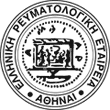 & ΕΠΑΓΓΕΛΜΑΤΙΚΗ ΕΝΩΣΗ ΡΕΥΜΑΤΟΛΟΓΩΝ ΕΛΛΑΔΟΣ(Ε.Ρ.Ε.-ΕΠ.Ε.Ρ.Ε.)Έτος Ιδρύσεως 1960Κατευθυντήριες οδηγίεςγια τη θεραπεία των                                               Συστηματικών ΑγγειιτίδωνΜάρτιος 2015Συγγραφείς:Κωνσταντίνος Θωμάς1, Χριστίνα Τσαλαπάκη2, Χρήστος Κουτσιανάς, Δημήτριος Βασιλόπουλος41 Παθολόγος, 2 Ρευματολόγος, 3 Παθολόγος, 4 Ρευματολόγος, Αναπληρωτής Καθηγητής Παθολογίας - Ρευματολογίας Μονάδα Κλινικής Ανοσολογίας-Ρευματολογίας, Β’ Παθολογική Κλινική και Ομώνυμο Εργαστήριο, Ιατρική Σχολή ΕΚΠΑ, Ιπποκράτειο ΓΝΑ, ΑθήναΜε τη συμβολή των:Κυριακής Μποκή: Ρευματολόγος, Δ/ντρια, Σισμανόγλειο Νοσοκομείο, ΑθήναΔημητρίου Μπούμπα: Ρευματολόγος, Καθηγητής Παθολογίας, Ιατρική Σχολή ΕΚΠΑ, Δ’ Προπαιδευτική Παθολογική Κλινική, Αττικό Νοσοκομείο, ΑθήναΠέτρου Π. Σφηκάκη: Ρευματολόγος, Καθηγητής Παθολογίας, Ιατρική Σχολή ΕΚΠΑ, Α’ Προπαιδευτική Παθολογική Κλινική, Λαικο ΓΝΑ, ΑθήναΑΡΤΗΡΙΤΙΔΑ TAKAYASUH αρτηρίτιδα Takayasu είναι μία αγγειΐτιδα μεγάλου μεγέθους αγγείων που εμφανίζεται συνήθως σε άτομα ηλικίας κάτω των 40 ετών και χαρακτηρίζεται από κοκκιωματώδη φλεγμονή του τοιχώματος της αορτής και των κλάδων της, ενώ μπορεί να προσβάλλει και τις πνευμονικές και στεφανιαίες αρτηρίες.  Διακρίνονται 5 τύποι ανάλογα με την έκταση προσβολής της αορτής (μεμονωμένα στο αορτικό τόξο έως προσβολή όλης της αορτής και των κλάδων της) δικαιολογώντας την ποικιλία των συμπτωμάτων που σχετίζονται κυρίως με την μειωμένη αιματική ροή στους ιστούς που αρδεύονται από τα προσβαλλόμενα αγγεία (χωλότητα άκρων, παροδικά ισχαιμικά εγκεφαλικά επεισόδια, ρετινοπάθεια, αρτηριακή υπέρταση). Χαρακτηριστικό κλινικό εύρημα οι μειωμένες περιφερικές σφύξεις ή ακόμα και η απουσία αυτών, εξού και η ονομασία της ως «άσφυγμη νόσος».Στην πλειοψηφία των ασθενών (80%) η νόσος διαδράμει με επαναλαμβανόμενα επεισόδια ενεργού φλεγμονής των αγγείων, οδηγώντας στην ανάγκη μακρόχρονης θεραπείας. Η φυσική ιστορία της νόσου δηλώνει ότι ο περιορισμός της φλεγμονώδους διαδικασίας στο αγγειακό τοίχωμα, πριν δημιουργηθεί σημαντική βλάβη σε αυτό, σχετίζεται με καλύτερη πρόγνωση. Ο αποτελεσματικός χειρισμός των ασθενών με αρτηρίτιδα Takayasu  απαιτεί όχι μόνο έλεγχο της ενεργού βλάβης στα αγγεία αλλά και των χρόνιων εγκατεστημένων βλαβών που επηρεάζουν την πρόγνωση της νόσου (σοβαρή ανεπάρκεια αορτικής βαλβίδας, αρτηριακή υπέρταση). Τα κορτικοστεροειδή αποτελούν το βασικό σκέλος του θεραπευτικού σχήματος, συχνά όμως σε περιπτώσεις σοβαρής προσβολής ή ανθεκτικής νόσου απαιτείται η προσθήκη και άλλων ανοσοκατασταλτικών παραγόντων.Για την έναρξη της αγωγής προτείνεται η χορήγηση πρεδνιζολόνης (ή ανάλογη δόση μεθυλπρεδνιζολόνης) 40-60 mg ημερησίως από το στόματος (pos, πίνακας 1). Η διάρκεια χορήγησης της συγκεκριμένης δόσης προτείνεται να είναι 1 μήνας και εως ότου υφεθούν τα συμπτώματα και στη συνέχεια συστήνεται σταδιακή μείωση της δόσης.Σε περιπτώσεις ανθεκτικής νόσου ή εμφάνισης ανεπιθύμητων ενεργειών από τη χρήση των στεροειδών, συστήνεται η προσθήκη ανοσοτροποποιητικού παράγοντα. Πρώτη επιλογή αποτελεί η μεθοτρεξάτη (15-25 mg/εβδομάδα pos ή υποδορίως-SC) με παράλληλη χορήγηση φυλλικού οξέος (5 mg/εβδομάδα pos) ή η αζαθειοπρίνη (2 mg/kg/ημέρα pos). Σε περιπτώσεις αποτυχίας ή αντένδειξης χορήγησης των παραπάνω παραγόντων προτείνεται η χορήγηση infliximab (χορήγηση εκτός επίσημης ένδειξης): 3-10 mg/Kg ανά 4-8 εβδομάδες IV ή tocilizumab (χορήγηση εκτός επίσημης ένδειξης): 8 mg/Kg ανά μήνα IV ή mycophenolate mofetil (χορήγηση εκτός επίσημης ένδειξης): 2 gm/ημέρα pos ή  κυκλοφωσφαμίδης: 2 mg/Kg/ημέρα pos.Σε περίπτωση υποτροπής της νόσου μετά τη διακοπή των στεροειδών προτείνεται η επανέναρξη της αγωγής με αυτά και σε μη ανταπόκριση ακολουθείται το πρωτόκολλο της ανθεκτικής μορφής. Για τον προσδιορισμό της ενεργότητας της νόσου έχουν προταθεί τα κριτήρια του Kerr (βλ. Παράρτημα 1). Η παρουσία των τυπικών αγγειογραφικών ευρημάτων σε περιοχές που προηγουμένως δεν είχαν προσβληθεί αποτελεί το πιο αξιόπιστο στοιχείο εξέλιξης και επιδείνωσης της νόσου.Προκειμένου να περιοριστούν οι ανεπιθύμητες ενέργειες των στεροειδών συστήνεται τακτικός έλεγχος των επιπέδων της γλυκόζης ορού καθώς και των επιπέδων της αρτηριακής πίεσης ενώ προτείνεται η ταυτόχρονη λήψη αντιοστεοπορωτικής αγωγής. Τέλος, σε επιλεγμένες περιπτώσεις συστήνεται η χειρουργική αντιμετώπιση σοβαρού βαθμού στενωμένων αγγείων με αγγειοπλαστική ή τοποθέτηση stents.Πίνακας 1* Χορήγηση εκτός επίσημης ένδειξης (off-label)ΒΙΒΛΙΟΓΡΑΦΙΑ- Mukhtyar C, et al. EULAR recommendations for the management of large vessel vasculitis. Ann Rheum Dis 2009;68:318-23.	- Pipitone N, et al. Recommendations of the Italian Society of Rheumatology for the treatment of the primary large-vessel vasculitis with biological agents. Clin Exp Rheumatol 2012;30:S139-S161.	- Unizony S, et al. Tocilizumab for the treatment of large-vessel vasculitis (giant cell arteritis, Takayasu arteritis) and polymyalgia rheumatica. Arthritis Care Res (Hoboken ) 2012;64:1720-9.	- Comarmond C, et al. Anti TNF-alpha in refractory Takayasu's arteritis: cases series and review of the literature. Autoimmun Rev 2012;11:678-84.ΓΙΓΑΝΤΟΚΥΤΤΑΡΙΚΗ (ΚΡΟΤΑΦΙΚΗ) ΑΡΤΗΡΙΤΙΔΑΗ γιγαντοκυτταρική αρτηρίτιδα είναι η συχνότερη μορφή συστηματικής αγγειίτιδας που προσβάλλει αρτηρίες μεσαίου και μεγάλου μεγέθους σε ενήλικες άνω των 50 ετών. Η χρόνια φλεγμονή αφορά την αορτή και τους κυρίως κλάδους της με ιδιαίτερη προτίμηση σε κλάδους της έξω καρωτίδας (επιπολής κροταφική αρτηρία, γλωσσική αρτηρία) και της έσω καρωτίδας αρτηρίας (οφθαλμική αρτηρία), οδηγώντας σε ποικίλης βαρύτητας κλινικά συμπτώματα. Η απώλεια της όρασης συμβαίνει στο 15-20% των περιπτώσεων και χρήζει επείγουσας θεραπευτικής αντιμετώπισης. Η προσβολή της αορτής (γιγαντοκυτταρική αρτηρίτιδα μεγάλων αγγείων) διαδράμει συνήθως υποκλινικά οδηγώντας στον σχηματισμό αρτηριακών ανευρυσμάτων με απώτερη επιπλοκή τον διαχωρισμό και την ρήξη αυτών σε ένα μικρό ποσοστό των ασθενών. Τα κορτικοστεροειδή αποτελούν τον ακρογωνιαίο λίθο της θεραπευτικής αγωγής της γιγαντοκυτταρικής αρτηρίτιδας ελέγχοντας αποτελεσματικά τα συμπτώματα της συστηματικής φλεγμονής αλλά και προλαμβάνοντας μόνιμες βλάβες στην πλειοψηφία των περιπτώσεων (πχ. απώλεια όρασης). Το θεραπευτικό σχήμα  καθορίζεται από την παρουσία επιπλεγμένης ή μη προσβολής (πίνακας 2).Σε μη επιπλεγμένη γιγαντοκυτταρική αρτηρίτιδα προτείνεται η έναρξη αγωγής με πρεδνιζολόνη (ή ανάλογη δόση μεθυλπρεδνιζολόνης) 40 – 60 mg ημερησίως από του στόματος (pos) για χρονικό διάστημα 1 μηνός έως ότου υφεθούν τα συμπτώματα και κατόπιν συνιστάται σταδιακή μείωση της δόσης. Σε περιπτώσεις όπου έχουμε επείγουσες και απειλητικές καταστάσεις, όπως υπό εξέλιξη απώλεια όρασης ή παροδική αμαύρωση όρασης,  προτείνεται η χορήγηση ώσεων μεθυλπρεδνιζολόνης 500-1000 mg  ημερησίως IV για 3 ημέρες και στη συνέχεια πρεδνιζολόνη (ή ανάλογη δόση μεθυλπρεδνιζολόνης) 1 mg/kg ημερησίως pos (με μέγιστη δόση 60 mg/ημ.). Με την επίτευξη ελέγχου των συμπτωμάτων συστήνεται προοδευτική μείωση της δόσης. Η κλινική συμπτωματολογία σε συνδυασμό με την παρακολούθηση των εργαστηριακών παραμέτρων (ΤΚΕ, CRP) καθορίζουν τον ρυθμό μείωσης της δόσης των στεροειδών, αν και στόχος, επί ελέγχου της νόσου, είναι η διακοπή της θεραπείας μετά το πέρας 18-24 μηνών.Σε περιπτώσεις ανθεκτικής νόσου ή εμφάνισης παρενεργειών από τη χρήση των κορτικοστεροειδών, προτείνεται η προσθήκη ανοσοτροποποιητικού παράγοντα όπως οι κάτωθι:μεθοτρεξάτη (10-20 mg εβδομαδιαίως pos ή SC) με ταυτόχρονη χορήγηση φυλλικού οξέος 5 mg εβδομαδιαίωςαζαθειοπρίνη (2mg/kg/ημερησίως pos)tocilizumab (χορήγηση εκτός επίσημης ένδειξης) 8 mg/kg IV μηνιαίωςΣε περίπτωση υποτροπής της συμπτωματολογίας προτείνεται η επανέναρξη ή η αύξηση της δόσης των χορηγούμενων κορτικοστεροειδών. Σε μη ανταπόκριση, ακολουθείται το πρωτόκολλο της ανθεκτικής μορφής (βλ. ανωτέρω).Προκειμένου να περιοριστούν οι ανεπιθύμητες ενέργειες των στεροειδών συστήνεται ο τακτικός έλεγχος των επιπέδων της γλυκόζης ορού καθώς και των επιπέδων της αρτηριακής πίεσης ενώ προτείνεται η ταυτόχρονη λήψη αντιοστεοπορωτικής αγωγής. Επιπλέον, η προσθήκη αντιαιμοπεταλιακής αγωγής (ασπιρίνη 75-100mg/ημερησίως), εκτός των περιπτώσεων που υπάρχει αντένδειξη, φαίνεται ότι έχει επιπρόσθετα θετικά αποτελέσματα στην αντιφλεγμονώδη δράση των στεροειδών.Πίνακας 2* Χορήγηση εκτός επίσημης ένδειξης (off-label)ΒΙΒΛΙΟΓΡΑΦΙΑ - Dasgupta B, et al. BSR and BHPR guidelines for the management of giant cell arteritis. Rheumatology (Oxford) 2010;49:1594-7.- Mukhtyar C, et al. EULAR recommendations for the management of large vessel vasculitis. Ann Rheum Dis 2009;68:318-23.- Pipitone N, et al. Recommendations of the Italian Society of Rheumatology for the treatment of the primary large-vessel vasculitis with biological agents. Clin Exp Rheumatol 2012;30:S139-S161.- Unizony S, et al. Tocilizumab for the treatment of large-vessel vasculitis (giant cell arteritis, Takayasu arteritis) and polymyalgia rheumatica. Arthritis Care Res (Hoboken) 2012;64:1720-9.ANCA ΑΓΓΕΙΙΤΙΔΕΣ (GPA, MPA)	Οι σχετιζόμενες με ANCA αγγειΐτιδες αποτελούν νοσήματα με πολυσυστηματική προσβολή που χαρακτηρίζονται από νέκρωση και φλεγμονή των μικρών κυρίως αγγείων. Περιλαμβάνουν την κοκκιωμάτωση με πολυαγγειΐτιδα (πρώην νόσος Wegener, GPA), τη μικροσκοπική πολυαγγειΐτιδα (MPA) και την ηωσινοφιλική κοκκιωμάτωση με πολυαγγειΐτιδα (πρώην σύνδρομο Churg-Strauss. EGPA). Αφορούν άτομα και των δύο φύλων με μεγαλύτερη επίπτωση στις ηλικίες 65-75 ετών. Τα όργανα που προσβάλλονται συχνότερα είναι το ανώτερο και κατώτερο αναπνευστικό, οι νεφροί, το δέρμα, οι οφθαλμοί και τα περιφερικά νεύρα. Χαρακτηρίζονται από υψηλό ποσοστό υποτροπών ακόμη και μετά την επίτευξη πλήρους ύφεσης. Η πρόγνωση καθορίζεται κυρίως από την ηλικία του ασθενούς και τη παρουσία ή μη νεφρικής προσβολής.  	Η εκτίμηση της ενεργότητας και βαρύτητας της νόσου γίνεται με τα εργαλεία BVAS (Βλ. Παράρτημα 2). ΠΕΡΙΟΡΙΣΜΕΝΗ ΝΟΣΟΣ	Η θεραπεία ασθενών με περιορισμένη νόσο περιλαμβάνει το συνδυασμό κορτικοστεροειδών και ενός ανοσοτροποποιητικού φαρμάκου (πίνακας 3). Η πρεδνιζολόνη (ή ανάλογη δόση μεθυλπρεδνιζολόνης) χορηγείται αρχικά από του στόματος (1 mg/kg/ημέρα και μέγιστη δόση τα 60 mg/ημέρα), με σταδιακή μείωση. Στόχος της θεραπείας θα πρέπει να είναι η μείωση της δόσης των κορτικοστεροειδών στα 15 mg/ημέρα στους 3 μήνες, και στα 5-10 mg στους 6 μήνες.	Από πλευράς των ανοσοτροποποιητικών φαρμάκων, πρώτη επιλογή είναι η μεθοτρεξάτη (σε δόση 15-25 mg/εβδομάδα, pos ή SC,) με παράλληλη χορήγηση φυλλικού οξέος (5 mg/εβδομάδα, pos). Δεύτερη επιλογή είναι η χορήγηση του mycophenolate mofetil (εκτός επίσημης ένδειξης, 2-3 gm ημερησίως pos).Πίνακας 3* Χορήγηση εκτός επίσημης ένδειξης (off-label)ΣΟΒΑΡΗ/ΓΕΝΙΚΕΥΜΕΝΗ ΝΟΣΟΣ	Η θεραπεία ασθενών με σοβαρή/γενικευμένη ANCA αγγειίτιδα περιλαμβάνει δύο φάσεις, την αρχική θεραπεία εφόδου/επαγωγής και τη θεραπεία συντήρησης που ακολουθεί (πίνακας 4). 	Η πρώτη φάση περιλαμβάνει ώσεις μεθυλπρεδνιζολόνης (7-15 mg/kg/ημέρα ενδοφλεβίως για 3 ημέρες), και ακολούθως χορήγηση πρεδνιζολόνης από του στόματος ή ενδοφλεβίως σε δόση 1 mg/kg ημερησίως. Για τη σταδιακή ελάττωση της δόσης των κορτικοστεροειδών, ισχύει ότι και στην περιορισμένη νόσο. Στη φάση αυτή, η χορήγηση των κορτικοστεροειδών οφείλει να συνδυάζεται με κυκλοφωσφαμίδη ή rituximab. Αναλυτικότερα, η κυκλοφωσφαμίδη μπορεί να χορηγηθεί σε ενδοφλέβιες ώσεις σε δόση 15 mg/kg ανά 2–3 εβδομάδες ή 0.75 g/m2 ανά 3-4 εβδομάδες. Όταν επιλέγεται η ενδοφλέβια χορήγηση συνιστάται η συμπληρωματική χορήγηση ενδοφλεβίως MESNA ως προφύλαξης έναντι της αιμορραγικής κυστίτιδας. Εναλλακτικά, η κυκλοφωσφαμίδη μπορεί να χορηγηθεί από του στόματος σε δόση 1.5 – 2 mg/kg/ημέρα. Η δόση της κυκλοφωσφαμίδης τροποποιείται αναλόγως της ηλικίας, της νεφρικής λειτουργίας και του αριθμού των λευκών (βλ. Παράρτημα). Η διάρκεια της αγωγής εφόδου με κυκλοφωσφαμίδη είναι 3 - 6 μήνες. 	Εναλλακτική επιλογή πρώτης γραμμής για την αρχική θεραπεία εφόδου/επαγωγής είναι η χορήγηση Rituximab, το οποίο χορηγείται ενδοφλεβίως σε δόση 375 mg/m2 εβδομαδιαίως για 4 εβδομάδες ή 1 gm με επανάληψη της ίδιας δόσης μετά από 2 εβδομάδες. Δεύτερεύουσα επιλογή για τη θεραπεία εφόδου/επαγωγής είναι η χορήγηση mycophenolate mofetil (pos, 2-3 gm ημερησίως). Η συγκεκριμένη θεραπεία χορηγείται εκτός επίσημης ένδειξης του σκευάσματος. 	Κατά τη θεραπεία εφόδου/επαγωγής και σε ασθενείς που πληρούν συγκεκριμένες ενδείξεις, συνιστάται η έναρξη πλασμαφαίρεσης. Οι ενδείξεις αυτές είναι:	- ταχέως εξελισσόμενη σπειραματονεφρίτιδα (κρεατινίνη ορού > 5.6 mg/dl)	- κυψελιδική αιμορραγία	- επικαλυπτόμενη νόσος  με σύνδρομο έναντι βασικής μεμβράνης (anti-GBM)	Η δόση της πλασμαφαίρεσης είναι 1 - 1.5 ολικού όγκου πλάσματος (TPV) ανά συνεδρία και η συχνότητά της μία συνεδρία ημερησίως ή μέρα παρ’ ημέρα (αναλόγως ένδειξης). Η πλασμαφαίρεση πρέπει να γίνεται σε εξειδικευμένα νοσηλευτικά κέντρα με εμπειρία στην εφαρμογή της μεθόδου.	Συμπληρωματικά, οι ασθενείς συνιστάται να λαμβάνουν χημειοπροφύλαξη έναντι Pneumocystis jirovecii με Τριμεθοπρίμη/σουλφαμεθοξαζόλη από του στόματος σε δόση 800/160 mg τρεις φορές την εβδομάδα καθώς και αντιοστεοπορωτική αγωγή.	Η δεύτερη φάση περιλαμβάνει τη θεραπεία συντήρησης. Ως γενική αρχή, η θεραπεία συντήρησης πρέπει να διαρκεί τουλάχιστον 18-24 μήνες μετά την επίτευξη ύφεσης. Πρώτη επιλογή είναι η αζαθειοπρίνη από του στόματος σε δόση 2mg/kg ημερησίως. Εναλλακτικά, μπορούν να χορηγηθούν mycophenolate mofetil από του στόματος σε δόση 2-3 gm ημερησίως, rituximab ενδοφλεβίως σε δόση  500-1000 mg κάθε 6 μήνες ή μεθοτρεξάτη από του στόματος ή υποδορίως σε δόση 15- 25 mg/εβδομάδα. 	Οι μείζονες υποτροπές (βλ. Παράρτημα 2) αντιμετωπίζονται με τα σχήματα που προτείνονται στη θεραπεία εφόδου. Ειδικά στους ασθενείς με υποτροπή και με τα μέχρι τώρα δεδομένα από τις τυχαιοποιημένες μελέτες, το rituximab υπερτερεί της κυκλοφωσφαμίδης. Οι ελάσσονες υποτροπές (βλ. Παράρτημα 2) αντιμετωπίζονται με τροποποίηση της δόσης των ήδη λαμβανομένων κορτικοστεροειδών και ανοσοκατασταλτικών.Πίνακας 4* Χορήγηση εκτός επίσημης ένδειξης (off-label)ΗΩΣΙΝΟΦΙΛΙΚΗ ΚΟΚΚΙΩΜΑΤΩΣΗ ΜΕ ΠΟΛΥΑΓΓΕΙΪΤΙΔΑ(Σύνδρομο Churg Strauss, EGPA)	Η ηωσινοφιλική κοκκιωμάτωση με πολυαγγειίτιδα είναι η πλέον σπάνια από τις ANCA αγγειΐτιδες. Πρόκειται για αγγειΐτιδα μικρού και μεσαίου εύρους αγγείων και χαρακτηρίζεται από νεκρωτική κοκκιωματώδη φλεγμονή με ηωσινοφιλική διήθηση σε ασθενείς με άσθμα και ηωσινοφιλία ενώ συχνή είναι και η παρουσία ρινικών πολυπόδων. Τα ANCA αντισώματα είναι θετικά κυρίως σε ασθενείς με νεφρική προσβολή. Όπως και στις υπόλοιπες ANCA αγγειίτιδες, η θεραπεία ασθενών με ηωσινοφιλική κοκκιωμάτωση με πολυαγγειίτιδα καθορίζεται από τη βαρύτητα της νόσου (πίνακας 5). Με βάση αυτή, οι ασθενείς διακρίνονται σε δύο κατηγορίες:	- Σε ασθενείς με εκδηλώσεις απειλητικές για τη ζωή ή τη λειτουργία οργάνων-στόχων (π.χ. κυψελιδική αιμορραγία, λευκωματουρία >1 gm/24h ή κρεατινίνη >1.57 mg/dl, μυοκαρδιοπάθεια, σοβαρή προσβολή κεντρικού ή περιφερικού νευρικού συστήματος, αιμορραγία/ισχαιμία γαστρεντερικού ή παγκρεατίτιδα)	- Σε ασθενείς χωρίς εκδηλώσεις απειλητικές για τη ζωή ή τη λειτουργία οργάνων-στόχων	Στην πρώτη κατηγορία (ασθενείς με εκδηλώσεις απειλητικές για τη ζωή ή τη λειτουργία οργάνων-στόχων), η θεραπεία διακρίνεται σε δύο φάσεις, την αρχική θεραπεία εφόδου/επαγωγής και τη θεραπεία συντήρησης που ακολουθεί. Η θεραπεία εφόδου/επαγωγής περιλαμβάνει κορτικοστεροειδή και συγκεκριμένα πρεδνιζολόνη σε δόση 0.5-1.0 mg/Kg/ημέρα (ή ισοδύναμη δόση μεθυλπρεδνιζολόνης), με στόχο την ελάττωση της δόσης στα 15 mg/ημέρα στους 2-3 μήνες σε συνδυασμό με κυκλοφωσφαμίδη. Αναλυτικότερα, η κυκλοφωσφαμίδη μπορεί να χορηγηθεί σε ενδοφλέβιες ώσεις σε δόση 15 mg/kg ανά 2–3 εβδομάδες ή 0.75 g/m2 ανά 3-4 εβδομάδες. Όταν επιλέγεται η ενδοφλέβια χορήγηση συνιστάται η συμπληρωματική χορήγηση ενδοφλεβίως MESNA ως προφύλαξης έναντι της αιμορραγικής κυστίτιδας. Εναλλακτικά, η κυκλοφωσφαμίδη μπορεί να χορηγηθεί από του στόματος σε δόση 1.5 – 2 mg/kg/ημέρα. Η δόση της κυκλοφωσφαμίδης τροποποιείται αναλόγως της ηλικίας, της νεφρικής λειτουργίας και του αριθμού των λευκών, όπως περιγράφεται στο Παράρτημα 3. Η διάρκεια της αγωγής εφόδου με κυκλοφωσφαμίδη είναι 3 - 6 μήνες.	Η δεύτερη φάση περιλαμβάνει τη θεραπεία συντήρησης. Πρώτη επιλογή είναι η αζαθειοπρίνη σε δόση 2mg/kg/ημέρα. Εναλλακτικά, μπορούν να χορηγηθούν mycophenolate mofetil από του στόματος σε δόση 2-3 gm ημερησίως ή μεθοτρεξάτη από του στόματος ή υποδορίως σε δόση 15- 25 mg/εβδομάδα.	Σε ανθεκτικές περιπτώσεις ή σε περιπτώσεις όπου αντεδείκνυται η χορήγηση κυκλοφωσφαμίδης, μπορεί να χορηγηθεί rituximab, το οποίο χορηγείται ενδοφλεβίως σε δόση 375 mg/m2 εβδομαδιαίως για 4 εβδομάδες ή 1 gm με επανάληψη της ίδιας δόσης μετά από 2 εβδομάδες.	Στη δεύτερη κατηγορία (ασθενείς χωρίς εκδηλώσεις απειλητικές για τη ζωή ή τη λειτουργία οργάνων-στόχων), η θεραπεία είναι τα κορτικοστεροειδή και συγκεκριμένα από του στόματος πρεδνιζολόνη (0.5-1.0 mg/Kg) ή ισοδύναμη δόση μεθυλπρεδνιζολόνης με σταδιακή ελάττωση της δόσης. Σε περιπτώσεις αδυναμίας ελάττωσης της δόσης, εμφάνισης παρενεργειών από τη χορήγηση κορτικοστεροειδών ή υποτροπής της νόσου συνιστάται η προσθήκη αζαθειοπρίνης σε δόση 2 mg/kg/ημέρα, mycophenolate mofetil από του στόματος σε δόση 2-3 gm ημερησίως ή μεθοτρεξάτης από του στόματος ή υποδορίως σε δόση 15- 25 mg/εβδομάδα.Πίνακας 5Πίνακας 6* κυψελιδική αιμορραγία, λευκωματουρία > 1 gm/24h ή κρεατινίνη > 1.57 mg/dl,μυοκαρδιοπάθεια, σοβαρή προσβολή κεντρικού ή περιφερικού νευρικού συστήματος, αιμορραγία/ισχαιμία γαστρεντερικού ή παγκρεατίτιδα** Χορήγηση εκτός επίσημης ένδειξης (off-label)ΒΙΒΛΙΟΓΡΑΦΙΑ- Mukhtyar C et al. EULAR recommendations for the management of primary small and medium vessel vasculitis. Ann Rheum Dis. 2009;68:310-7. - KDIGO Clinical Practice Guideline for Glomerulonephritis, διαθέσιμο στο: http://www.kdigo.org/clinical_practice_guidelines/pdf/KDIGO-GN-Guideline.pdf- European Vasculitis Study Group (EUVAS): CLINICAL TRIAL PROTOCOL – CYCLOPS Randomised trial of daily oral versus pulse Cyclophosphamide as therapy for ANCA-associated Systemic Vasculitis. Διαθέσιμο στο: http://www.vasculitis.nl/media/documents/cyclops.pdf- Ntatsaki E et al. BSR and BHPR guideline for the management of adults with ANCA-associated vasculitis. Rheumatology (Oxford). 2014 Apr 24. [Epub ahead of print]- Specks U et al. Efficacy of remission-induction regimens for ANCA-associated vasculitis. N Engl J Med. 2013;369:417-27.- Stone JH et al. Rituximab versus cyclophosphamide for ANCA-associated vasculitis. N Engl J Med. 2010;363:221-32. - Smith RM et al. Rituximab for remission maintenance in relapsing antineutrophil cytoplasmic antibody-associated vasculitis. Arthritis Rheum. 2012;64:3760-9. - Jones RB et al. Rituximab versus cyclophosphamide in ANCA-associated renal vasculitis. N Engl J Med. 2010;363:211-20.- Ribi C. et al. Treatment of Churg-Strauss syndrome without poor-prognosis factors: a multicenter, prospective, randomized, open-label study of seventy-two patients. Arthritis Rheum. 2008;58:586-94. - Hu W, Liu C, Xie H, Chen H, Liu Z, Li L. Mycophenolate mofetil versus cyclophosphamide for inducing remission of ANCA vasculitis with moderate renal involvement. Nephrol Dial Transplant. 2008;23(4):1307-12.- Stassen PM, Cohen Tervaert JW, Stegeman CA. Induction of remission in active anti-neutrophil cytoplasmic antibody-associated vasculitis with mycophenolate mofetil in patients who cannot be treated with cyclophosphamide. Ann Rheum Dis. 2007;66:798-802.- Cartin-Ceba R, Keogh KA, Specks U, Sethi S, Fervenza FC. Rituximab for the treatment of Churg-Strauss syndrome with renal involvement. Nephrol Dial Transplant. 2011;26:2865-71.- Pepper RJ, Fabre MA, Pavesio C, Gaskin G, Jones RB, Jayne D, Pusey CD, Salama AD. Rituximab is effective in the treatment of refractory Churg-Strauss syndrome and is associated with diminished T-cell interleukin-5 production. Rheumatology (Oxford). 2008;47:1104.IgA ΑΓΓΕΙΙΤΙΔΑ(πρώην πορφύρα Henοch-Schönlein)	Η IgA αγγειΐτιδα είναι η συχνότερη μορφή αγγειίτιδας στην παιδική ηλικία, ενώ πλέον συχνά αναγνωρίζεται και ως συχνό αίτιο αγγειΐτιδας και στους ενήλικους. Πρόκειται για αγγειΐτιδα μικρών αγγείων που χαρακτηρίζεται από εναπόθεση IgA ανοσοσυμπλεγμάτων στο τοίχωμα των αγγείων. Τα πλέον συχνά προσβεβλημένα όργανα είνα το δέρμα, το γαστρεντερικό, οι νεφροί και οι αρθρώσεις. Σε ποσοστό έως και 30% αναγνωρίζεται εκλυτικός παράγοντας, όπως προηγηθείσα λοίμωξη ή λήψη φαρμάκων. Η πρόγνωση της νόσου καθορίζεται από τη βαρύτητα της νεφρικής προσβολής (λευκωματουρία, επιβαρυμένη νεφρική λειτουργία ή παρουσία μηνοειδών σχηματισμών στη βιοψία νεφρού).	Η θεραπεία ασθενών με IgA αγγειΐτιδα καθορίζεται από τη βαρύτητα της νόσου (πίνακας 7). Με βάση αυτή, οι ασθενείς διακρίνονται σε δύο κατηγορίες:- Χωρίς εκδηλώσεις απειλητικές για τη ζωή ή τη λειτουργία 	οργάνων-στόχων: πορφύρα, αρθραλγίες ή αρθρίτιδα, νεφρίτιδα με φυσιολογική λειτουργία ή πρωτεϊνουρία έως 0.5-1 gm/24h.- Με εκδηλώσεις απειλητικές για τη ζωή ή τη λειτουργία οργάνων -στόχων: νεφρίτιδα με επηρεασμένη νεφρική λειτουργία, πρωτεϊνουρία > 1 gm/ 24h, ταχέως εξελισσόμενη σπειραματονεφρίτιδα (μηνοειδείς σχηματισμοί σε > 50% των σπειραμάτων), νεφρωσικό σύνδρομο, αιμορραγία πεπτικού, κυψελιδική αιμορραγία, εγκεφαλική αιμορραγία	Στην πρώτη κατηγορία (ασθενείς χωρίς εκδηλώσεις απειλητικές για τη ζωή ή τη λειτουργία οργάνων-στόχων), η θεραπεία είναι κυρίως υποστηρικτική με απλά αναλγητικά. Σε περιπτώσεις με εντονότερα συμπτώματα που επιλέγεται η χορήγηση κορτικοστεροειδών, συνιστώνται χαμηλές έως μέτριες δόσεις πρεδνιζολόνης (<30 mg/ημέρα) ή ισοδύναμη δόση μεθυλπρεδνιζολόνης με γρήγορη μείωση της δόσης.	Στη δεύτερη κατηγορία (ασθενείς με εκδηλώσεις απειλητικές για τη ζωή ή τη λειτουργία οργάνων-στόχων), η βάση της θεραπείας είναι τα κορτικοστεροειδή και συγκεκριμένα πρεδνιζολόνη (1 mg/kg/ημέρα - μέγιστη δόση: 60 mg/ημέρα) ή ισοδύναμη δόση μεθυλπρεδνιζολόνης με σταδιακή μείωση της δόσης. Τα κορτικοστεροειδή μπορούν να συνδυαστούν και σε συνδυασμό με ανοσοκατασταλτικά. Πρώτη επιλογή αποτελεί η χορήγηση κυκλοφωσφαμίδης είτε σε ενδοφλέβιες ώσεις σε δόση 15 mg/kg ανά 2–3 εβδομάδες ή 0.75 g/m2 κάθε 3-4 εβδομάδες, είτε από του στόματος σε δόση 1.5 – 2 mg/kg/ημέρα. Όταν επιλέγεται η ενδοφλέβια θεραπεία, συνιστάται η συμπληρωματική χορήγηση ενδοφλεβίως MESNA ως προφύλαξης έναντι της αιμορραγικής κυστίτιδας. Δεύτερη επιλογή αποτελούν η αζαθειοπρίνη από του στόματος σε δόση1-2 mg/kg/ημέρα,  η κυκλοσπορίνη από του στόματος σε δόση 3-5 mg/Kg/ημέρα ή το mycophenolate mofetil από του στόματος (χορήγηση εκτός επίσημης ένδειξης) σε δόση 2-3 gm/ημέρα. Η αζαθειοπρίνη, η κυκλοσπορίνη και το mycophenolate mofetil μπορούν επίσης να χορηγηθούν σε ασθενείς με ανθεκτική νόσο στα κορτικοστεροειδή ή αδυναμία ελάττωσης της δόσης τους. Τέλος, ασθενείς με βαρειά κλινική εικόνα και απειλητικές εκδηλώσεις για τη ζωή μπορούν να υποβληθούν σε συνεδρίες πλασμαφαίρεσης. Πίνακας 7* πορφύρα, αρθραλγίες ή αρθρίτιδα, νεφρίτιδα με φυσιολογική λειτουργία ή πρωτεϊνουρία έως 0.5-1 gm/24h.** νεφρίτιδα με επηρεασμένη νεφρική λειτουργία, πρωτεϊνουρία >1 gm/24h, ταχέως εξελισσόμενη σπειραματονεφρίτιδα (μηνοειδείς σχηματισμοί σε >50% των σπειραμάτων), νεφρωσικό σύνδρομο, αιμορραγία πεπτικού, κυψελιδική αιμορραγία, εγκεφαλική αιμορραγία*** Χορήγηση εκτός επίσημης ένδειξης (off-label)ΒΙΒΛΙΟΓΡΑΦΙΑ- KDIGO Clinical Practice Guideline for Glomerulonephritis, (διαθέσιμο στο: http://www.kdigo.org/clinical_practice_guidelines/pdf/KDIGO-GN-Guideline.pdf)- Floege J, Feehally J. Treatment of IgA nephropathy and Henoch-Schönlein nephritis. Nat Rev Nephrol. 2013;9:320-7- Nikibakhsh AA et al. Treatment of complicated henoch-schönlein purpura with mycophenolate mofetil: a retrospective case series report. Int J Rheumatol. 2010;2010:254316- Ren P et al. The combination of mycophenolate mofetil with corticosteroids induces remission of Henoch-Schönlein purpura nephritis. Am J Nephrol. 2012;36:271-7ΝΟΣΟΣ ΑΔΑΜΑΝΤΙΑΔΗ-BEHCET	Η νόσος Αδαμαντιάδη-Behcet είναι μία πολυστηματική φλεγμονώδης νόσος άγνωστης αιτιολογίας που ιστολογικά χαρακτηρίζεται από αγγειίτιδα που προσβάλλει όλων των μεγεθών αγγεία (αρτηρίες ή φλέβες). Τα πλέον συχνά προσβεβλημένα όργανα είναι το δέρμα, οι βλενογόνοι και οι οφθαλμοί. Ο επιπολασμός της νόσου είναι υψηλότερος στη Μέση Ανατολή, τη Μεσόγειο και την Ασία και η μέση ηλικία εμφάνισης είναι τα 30 έτη. Λόγω της σημαντικής ετερογένειας της νόσου και της απουσίας ειδικών δοκιμασιών για τη διάγνωσή της, έχουν θεσπιστεί διεθνώς διαγνωστικά κριτήρια που περιλαμβάνουν εμφάνιση στοματικών ελκών τουλάχιστον 3 φορές σε ένα έτος και δύο από τα εξής ακόλουθα: υποτροπιάζοντα έλκη γεννητικών οργάνων, οφθαλμική προσβολή με απώλεια της όρασης, χαρακτηριστική δερματική προσβολή, θετική δοκιμασία παθέργειας. Η θεραπευτική προσέγγιση επιλέγεται με βάση τη προσβολή οργάνων-στόχων.ΟΦΘΑΛΜΙΚΗ ΠΡΟΣΒΟΛΗ	Σε περιπτώσεις ασθενών με προσβολή του οπισθίου θαλάμου (οπίσθια ραγοειδίτιδα), η θεραπεία συνίσταται στη χορήγηση συνδυασμού κορτικοστεροειδών και αζαθειοπρίνης (πίνακας 8). Τα κορτικοστεροειδή χορηγούνται αρχικά σε ενδοφλέβιες ώσεις  (1gm μεθυλπρεδνιζολόνης ημερησίως για 3 ημέρες) και ακολούθως από του στόματος (πρεδνιζολόνη σε δόση 1 mg/kg/ημέρα από του στόματος ή ενδοφλεβίως). Η αζαθειοπρίνη χορηγείται από του στόματος σε δόση 2-2.5 mg/kg ημερησίως. Σε περίπτωση υποτροπής, χρησιμοποιούνται τα θεραπευτικά σχήματα της σοβαρής οφθαλμικής προσβολής, όπως παρατίθενται στη συνέχεια.  	Σε περιπτώσεις σοβαρής οφθαλμικής προσβολής, δηλαδή όταν η οπτική οξύτητα είναι <2/10 σε κλίμακα 10/10 ή/και προσβάλλεται ο αμφιβληστροειδής, προτείνεται η χορήγηση Infliximab (χορήγηση εκτός επίσημης ένδειξης) ενδοφλεβίως σε δόση 5 mg/kg τις εβδομάδες 0, 2 και 4 και ακολούθως ανά 6-8 εβδομάδες. Εάν αυτό δεν είναι εφικτό, χρησιμοποιείται ο συνδυασμός κορτικοστεροειδών και αζαθειοπρίνης, όπωε περιγράφηκε ανωτέρω. Σε περιπτώσεις δυσανεξίας στην αζαθειοπρίνη, μπορεί να χρησιμοποιηθεί κυκλοσπορίνη από του στόματος σε δόση 2-5 mg/kg ημερησίως. Όσο αφορά τους αντι-TNF παράγοντες, εναλλακτικά του Infliximab μπορεί να χρησιμοποιηθεί Adalimumab (χορήγηση εκτός επίσημης ένδειξης) σε δόση 40 mg υποδορίως ανά 2 εβδομάδες.Πίνακας 8* Χορήγηση εκτός επίσημης ένδειξης (off-label)ΑΓΓΕΙΑΚΗ ΠΡΟΣΒΟΛΗ	Η θεραπεία των ασθενών με νόσο Αδαμαντιάδη-Behcet που εμφανίζουν αγγειακή συμμετοχή καθορίζεται από τη θέση  των αγγείων που προσβάλλονται. Σε περιπτώσει εν τω βάθει φλεβοθρόμβωσης των άκρων προτείνεται η θεραπεία με κορτικοστεροειδή και αζαθειοπρίνη (πίνακας 9). Τα κορτικοστεροειδή χορηγούνται από του στόματος ή ενδοφλεβίως σε δόση 1 mg/kg πρεδνιζολόνης ημερησίως. Η αζαθειοπρίνη χορηγείται από του στόματος σε δόση 2-2.5 mg/kg ημερησίως. 	Η πλέον σοβαρή αγγειακή προσβολή περιλαμβάνει την εν τω βάθει φλεβοθρόμβωση της κάτω κοίλης φλέβας ή των ηπατικών φλεβών (σύνδρομο Budd-Chiari) και την εμφάνιση αρτηριακών ή πνευμονικών ανευρυσμάτων. Στις περιπτώσεις αυτές, η θεραπεία περιλαμβάνει δύο φάσεις, αυτή της θεραπείας εφόδου και αυτή της θεραπείας συντήρησης που ακολουθεί. Ως πρώτη επιλογή για τη θεραπεία εφόδου προτείνεται η χορήγηση κορτικοστεροειδών αρχικά σε  ενδοφλέβιες ώσεις μεθυλπρεδνιζολόνης (1 gm ημερησίως για 3 ημέρες) και ακολούθως από του στόματος ή ενδοφλέβια πρεδνιζολόνη σε δόση 1 mg/kg ημερησίως και κυκλοφωσφαμίδης σε ενδοφλέβιες ώσεις σε δόση 1 gm ανά μήνα. Συμπληρωματικά συνιστάται η χορήγηση ενδοφλεβίως MESNA ως προφύλαξη έναντι της αιμορραγικής κυστίτιδας. Η δόση της κυκλοφωσφαμίδης τροποποιείται αναλόγως της ηλικίας, της νεφρικής λειτουργίας και του αριθμού των λευκών (βλ. Παράρτημα 3). Ως δεύτερη επιλογή προτείνεται η χορήγηση Infliximab (χορήγηση εκτός επίσημης ένδειξης) σε δόση 5 mg/kg ενδοφλεβίως τις εβδομάδες 0, 2 και 4 και ακολούθως ανά 6-8 εβδομάδες σε συνδυασμό με αζαθειοπρίνη από του στόματος σε δόση 2-2.5 mg/kg. 	Ως θεραπεία συντήρησης προτείνεται η χορήγηση  αζαθειοπρίνη από του στόματος σε δόση 2-2.5 mg/kg ημερησίως.	Ως γενική αρχή στη θεραπεία ασθενών με νόσο Αδαμαντιάδη-Behcet και εν τω βάθει φλεβική θρόμβωση, η χρήση αντιπηκτικής, αντιαιμοπεταλιακής ή αντιινωδολυτικής αγωγής αντενδείκνυται αφενός λόγω του χαμηλόυ κινδύνου για αποκόλληση του θρόμβου και εμφάνιση πνευμονικής εμβολής και αφεταίρου λογω της πιθανότητας να συνυπάρχουν αγγειακά ανευρυσμάτα, η ρήξη των οποίων μπορεί να αποβεί μοιραία.Πίνακας 9* Χορήγηση εκτός επίσημης ένδειξης (off-label)ΠΡΟΣΒΟΛΗ ΓΑΣΤΡΕΝΤΕΡΙΚΟΥ	Σε ασθενείς με προσβολή γαστρεντερικού,οι θεραπευτικές επιλογές περιλαμβάνουν τα κορτικοστεροειδή (πρεδνιζολόνη από του στόματος ή ενδοφλεβίως 0.5-1 mg/kg ημερησίως ή μεθυλπρεδνιζολόνη σε ισοδύναμη δόση), αζαθειοπρίνη από του στόματος σε δόση 2-2.5 mg/kg ημερησίως ή σουλφασαλαζίνη από του στόματος σε δόση 3-4 gm ημερησίως (πίνακας 10). Σε ανθεκτικές περιπτώσεις ή σε αδυναμία ελάττωσης κορτικοειδών σε δόση <7.5 mg/ημέρα, προτείνεται η χορήγηση mycophenolate mofetil (χορήγηση εκτός επίσημης ένδειξης) από του στόματος σε δόση 2-3 gm ημερησίως, κυκλοσπορίνη από του στόματος σε δόση 3-5 mg/kg/ ημερησίως ή αζαθειοπρίνη από του στόματος σε δόση 1-2mg/kg ημερησίως. Εναλλακτικά, μπορούν να χρησιμοποιηθούν εκτός επίσημης ένδειξης το infliximab ενδοφλεβίως σε δόση 5 mg/kg τις εβδομάδες 0, 2 και 4 και ακολούθως ανά 6-8 εβδομάδες ή adalimumab υποδορίως 40 mg ανά 2 εβδομάδες. Πίνακας 10* Χορήγηση εκτός επίσημης ένδειξης (off-label)ΠΡΟΣΒΟΛΗ ΑΡΘΡΩΣΕΩΝ	Σε ασθενείς με προσβολή αρθρώσεων, ως θεραπεία πρώτης γραμμής προτείνεται η κολχικίνη από του στόματος σε δόση 1-2 mg ημερησίως (πίνακας 11). Σε ανθεκτικές, υποτροπιάζουσες μορφές προτείνεται η χορήγηση κορτικοστεροειδών (πρεδνιζολόνη από του στόματος 5-30 mg ημερησίως ή μεθυλπρεδνιζολόνη σε ισοδύναμη δόση), αζαθειοπρίνη από του στόματος σε δόση 1-2.5 mg/kg ημερησίως ή μεθοτρεξάτη από του στόματος ή υποδορίως σε δόση 15-25 mg/εβδομάδα με παράλληλη χορήγηση φυλλικού οξέος (5 mg άπαξ εβδομαδιαίως). Σε ασθενείς με ανθεκτική νόσο μετά και τη χρήση δύο ανοσοκατασταλτικών παραγόντων και αδυναμία ελάττωσης της δόσης των κορτικοστεροειδών σε <7.5 mg/ημέρα, προτείνεται η εκτός επίσημης ένδειξης χορήγηση infliximab ενδοφλεβίως σε δόση 5 mg/kg τις εβδομάδες 0, 2 και 4 και ακολούθως ανά 6-8 εβδομάδες ή adalimumab υποδορίως 40 mg ανά 2 εβδομάδες ή etanercept υποδορίως σε δόση 50 mg εβδομαδιαίως. Πίνακας 11* Χορήγηση εκτός επίσημης ένδειξης (off-label)ΠΡΟΣΒΟΛΗ ΚΕΝΤΡΙΚΟΥ ΝΕΥΡΙΚΟΥ ΣΥΣΤΗΜΑΤΟΣ (NEURO-BEHCET)	Η προσβολή του κεντρικού νευρικού συστήματος στη νόσο Αδαμαντιάδη-Behcet μπορεί να λάβει παρεγχυματική και μη παρεγχυματική μορφή, με τη δεύτερη να αφορά τη θρόμβωση φλεβών ή σηραγγωδών κόλπων (πίνακας 12). 	Στη παρεγχυματική μορφή, προτείνεται η χορήγηση συνδυασμού που περιλαμβάνει κορτικοστεροειδή και ανοσοκατασταλτική/ανοσοτροποποιητική θεραπεία. Τα κορτικοστεροειδή χορηγούνται ως ενδοφλέβιες ώσεις μεθυλπρεδνιζολόνης σε δόση 1gm ημερησίως για 3 ημέρες και ακολούθως χορήγηση πρεδνιζολόνης από του στόματος ή ενδοφλεβίως  σε δόση 1mg/kg ημερησίως. Επιπλέον των κορτικοστεροειδών, ως πρώτη επιλογή προτείνεται η χορήγηση  κυκλοφωσφαμίδης σε ενδοφλέβιες ώσεις σε δόση (1gm ενδοφλεβίως ανά μήνα). 	Εναλλακτικά ως δεύτερη επιλογή, προτείνεται η χορήγηση αζαθειοπρίνης από του στόματος σε δόση 1-2.5 mg/kg ημερησίως ή μεθοτρεξάτης από του στόματος ή υποδορίως σε δόση 15-25 mg/εβδομάδα με παράλληλη χορήγηση φυλλικού οξέος σε δόση 5 mg άπαξ εβδομαδιαίως. Σε ανθεκτικές περιπτώσεις ή σε υποτροπή υπό θεραπεία συντήρησης, προτείνεται η εκτός επίσημης ένδειξης χορήγηση infliximab ενδοφλεβίως σε δόση 5 mg/kg τις εβδομάδες 0, 2 και 4 και ακολούθως ανά 6-8 εβδομάδες ή adalimumab υποδορίως 40 mg ανά 2 εβδομάδες. 	Στη μη παρεγχυματική μορφή, προτείνεται η χορήγηση κορτικοστεροειδών (πρεδνιζολόνη από του στόματος ή ενδοφλεβίως σε δόση 0.5-1 mg/kg ημερησίως ή μεθυλπρεδνιζολόνη σε ισοδύναμη δόση. Η χρήση κυκλοσπορίνης αντενδείκνυται στην προσβολή του ΚΝΣ λόγω νευροτοξικότητας, εκτός αν συνυπάρχει οφθαλμική προσβολή και αντένδειξη στη χρήση των υπόλοιπων θεραπευτικών επιλογών.Πίνακας 12* Χορήγηση εκτός επίσημης ένδειξης (off-label)ΠΡΟΣΒΟΛΗ ΔΕΡΜΑΤΟΣ - ΒΛΕΝΝΟΓΌΝΩΝ	Η προσβολή του δέρματος και των βλενογόνων στη νόσο Αδαμαντιάδη-Behcet είναι εξαιρετικά συχνή και μπορεί να λάβει τη μορφή των μεμονωμένων ελκών στόματος και γεννητικών οργάνων, ακμόμορφου εξανθήματος ή οζώδους ερυθήματος (πίνακας 13). Πέραν της εφαρμογής τοπικής θεραπείας, προτείνεται η χορήγηση κολχικίνης από του στόματος σε δόση 1-2 mg ημερησίως ή κορτικοστεροειδών (πρεδνιζολόνη από του στόματος σε δόση 5-30 mg ημερησίως ή μεθυλπρεδνιζολόνης σε ισοδύναμη δόση). Σε ανθεκτικές περιπτώσεις, προτείνεται η χορήγηση αζαθειοπρίνης από του στόματος σε δόση 1-2.5 mg/kg ημερησίως, κυκλοσπορίνης από του στόματος σε δόση 2-5 mg/kg ημερησίως ή μεθοτρεξάτης από του στόματος ή υποδορίως σε δόση 15-25 mg εβδομαδιαίως με παράλληλη χορήγηση φυλικού οξέος σε δόση 5 mg άπαξ εβδομαδιαίως. 	Σε ασθενείς με ανθεκτική νόσο μετά και τη χρήση αζαθειοπρίνης και κολχικίνης και αδυναμία ελάττωσης της δόσης των κορτικοστεροειδών σε <7.5 mg/ημέρα, προτείνεται η εκτός επίσημης ένδειξης χορήγηση infliximab ενδοφλεβίως σε δόση 5 mg/kg τις εβδομάδες 0, 2 και 4 και ακολούθως ανά 6-8 εβδομάδες ή adalimumab υποδορίως 40 mg ανά 2 εβδομάδες ή etanercept υποδορίως σε δόση 50 mg εβδομαδιαίως. Πίνακας 13* Χορήγηση εκτός επίσημης ένδειξης (off-label)ΒΙΒΛΙΟΓΡΑΦΙΑ- Hatemi G et al. EULAR recommendations for the management of Behçet disease. Ann Rheum Dis. 2008 Dec;67(12):1656-62.- Hatemi G et al. Management of Behçet disease: a systematic literature review for the European League Against Rheumatism evidence-based recommendations for the management of Behçet disease. Ann Rheum Dis. 2009 Oct;68(10):1528-34- Sfikakis PP et al. Anti-TNF therapy in the management of Behcet's disease--review and basis for recommendations. Rheumatology (Oxford). 2007 May;46(5):736-41.- Levy-Clarke G et al. Expert panel recommendations for the use of anti-tumor necrosis factor biologic agents in patients with ocular inflammatory disorders. Ophthalmology. 2014 Mar;121(3):785-96.e3- Perra D et al. Adalimumab for the treatment of Behçet's disease: experience in 19 patients. Rheumatology (Oxford). 2012 Oct;51(10):1825-31- Arida A, Fragiadaki K, Giavri E, Sfikakis PP. Anti-TNF agents for Behçet's disease: analysis of published data on 369 patients.  Semin Arthritis Rheum. 2011 Aug;41(1):61-70- Saleh Z, Arayssi T. Update on the therapy of Behçet disease. Ther Adv Chronic Dis. 2014 May;5(3):112-134.- Yamada Y, Sugita S, Tanaka H, Kamoi K, Kawaguchi T, Mochizuki M. Comparison of infliximab versus ciclosporin during the initial 6-month treatment period in Behçet disease. Br J Ophthalmol. 2010 Mar;94(3):284-8 ΚΡΥΟΣΦΑΙΡΙΝΑΙΜΙΚΗ ΑΓΓΕΙΙΤΙΔΑΩς κρυοσφαιρίνες ορίζονται οι ανοσοσφαιρίνες που καθιζάνουν in vitro σε θερμοκρασίες μικρότερες των 37oC και διαλύονται όταν επαναθερμανθούν. Κρυοσφαιριναιμία είναι η παρουσία κρυοσφαιρινών στον ορό και διακρίνεται σε:Απλή κρυοσφαιριναιμία (τύπου Ι): δημιουργείται από μονοκλωνικές ανοσοσφαιρίνεςενός ισοτύπου (συνήθως IgM, σπανιότερα IgG, IgA, ελαφρές αλύσεις)Μεικτή κρυοσφαιριναιμία (τύπου ΙΙ και τύπου ΙΙΙ): δημιουργείται από δύο ή περισσότερων ισοτύπων ανοσοσφαιρίνες, είτε μονοκλωνικές (τύπου ΙΙ) είτε πολυκλωνικές (τύπου ΙΙΙ). Οι κρυοσφαιρίνες αυτές έχουν δραστηριότητα ρευματοειδούς παράγοντα (RF) και είναι συνήθως IgM.	Ο όρος κρυοσφαιριναιμική αγγειΐτιδα αφορά μια αγγειΐτιδα μικρών αγγείων με προσβολή πολλαπλών οργάνων που οφείλεται στην εναπόθεση κρυοσφαιρινών στο τοίχωμα των αγγείων. Το φάσμα των εκδηλώσεων της είναι ευρύ και κυμαίνεται από ήπια (πχ. περιοδική πορφύρα) μέχρι και προσβολή απειλητική για τη ζωή.	Η επιλογή της θεραπείας σε ασθενείς με κρυοσφαιριναιμική αγγειΐτιδα βασίζεται στη βαρύτητα της νόσου.  	Ως ήπια νόσος ορίζεται η παρουσία περιοδικής πορφύρας, αρθραλγιών/αρθρίτιδας, γενικών συμπτωμάτων, ήπιας νευροπάθειας, ήπιας σπειραματονεφρίτιδας (φυσιολογική κρεατινίνη, απουσία σοβαρής λευκωματουρίας)	Στη σοβαρή/γενικευμένη νόσο κατατάσσονται όλοι οι υπόλοιποι ασθενείς, πλην αυτών που περιγράφονται στην περιορισμένη νόσο, δηλαδή ασθενείς με δερματικά έλκη ή ισχαιμία, σοβαρή νευροπάθεια, σπειραματονεφρίτιδα με νεφρική ανεπάρκεια ή νεφρωσικό σύνδρομο και η συμμετοχή του γαστρεντερικού συστήματος.	Στην απειλητική για τη ζωή νόσο κατατάσσονται ασθενείς με ταχέως εξελισσόμενη σπειραματονεφρίτιδα, συμμετοχή του ΚΝΣ, μεσεντέριο ισχαιμία και κυψελιδική αιμορραγία. ΓΕΝΙΚΕΣ ΑΡΧΕΣ ΘΕΡΑΠΕΙΑΣΑρχική ανοσοκατασταλτική θεραπεία: Ανοσοκατασταλτική θεραπεία πρέπει να δίνεται αρχικά σε ασθενείς με κλινικές εκδηλώσεις κρυοσφαιριναιμικής αγγειίτιδας, ανεξάρτητα από το υποκείμενο αίτιο. Η θεραπεία συνίσταται σε χορήγηση κορτικοστεροειδών σε συνδυασμό ή όχι με rituximab ή κυκλοφωσφαμίδη και, σε κάποιους ασθενείς, πλασμαφαίρεση. Θεραπεία του υποκείμενου αιτίου: Όλοι οι ασθενείς πρέπει να λαμβάνουν θεραπεία που να κατευθύνεται στο υποκείμενο αίτιο. Για παράδειγμα ασθενείς με χρόνια ηπατίτιδα C οφείλουν να λάβουν αντιική αγωγή, ενώ ασθενείς με υποκείμενο λεμφοϋπερπλαστικό νόσημα οφείλουν να λάβουν αντίστοιχη θεραπεία. ΘΕΡΑΠΕΙΑ ΚΡΥΟΣΦΑΙΡΙΝΑΙΜΙΚΗΣ ΑΓΓΕΙΙΤΙΔΑΣ (ΤΥΠΟΣ ΙΙ/ΙΙΙ) ΜΗ ΣΧΕΤΙΖΟΜΕΝΗΣ ΜΕ HCV ΛΟΙΜΩΞΗΗΠΙΑ ΝΟΣΟΣ (Πορφύρα, αρθραλγίες, ήπια πολυνευροπάθεια, σπειραματονεφρίτιδα χωρίς επηρεασμό της νεφρικής λειτουργίας)	Πρεδνιζολόνη (ή ανάλογη δόση μεθυλπρεδνιζολόνης) από του στόματος, σε δόση από 5 εως 30mg/ημέρα. Όταν επιτευχθεί έλεγχος της νόσου πρέπει να γίνει σταδιακή μείωση της δόσης των κορτικοστεροειδών και να διακοπούν όταν αυτό είναι δυνατό.ΜΕΤΡΙΑ/ΣΟΒΑΡΗ ΝΟΣΟΣ (Δερματικά έλκη, αισθητικοκινητική νευροπάθεια, σπειραματονεφρίτιδα με νεφρική ανεπάρκεια ή/και σημαντική λευκωματουρία, προσβολή πνευμόνων, γαστρεντερικού, ΚΝΣ)	Για τους ασθενείς με μέτρια προς σοβαρή νόσο η θεραπεία θα πρέπει να περιλαμβάνει κορτικοστεροειδή σε συνδυασμό με rituximab ή κυκλοφωσφαμίδη (πίνακας 14). Αναλυτικότερα, αρχικά χορηγείται μεθυλπρεδνιζολόνη (ενδοφλέβιες ώσεις 0.5-1.0 gr ημερησίως για 3 ημέρες) και ακολούθως χορηγείται πρεδνιζολόνη (1 mg/kg/ημέρα, όχι περισσότερο από 80 mg/ημέρα). Σε ασθενείς με ηπιότερου βαθμού εκδηλώσεις από αυτές που προαναφέρονται μπορούν να παραλειφθούν οι ενδοφλέβιες ώσεις κορτικοστεροειδών. 	Επίσης, επιλογή πρώτης γραμμής για τη συνδυαστική θεραπεία είναι η χορήγηση Rituximab, το οποίο χορηγείται ενδοφλεβίως σε δόση 375 mg/m2 εβδομαδιαίως για 4 εβδομάδες ή 1 gm με επανάληψη της ίδιας δόσης μετά από 2 εβδομάδες. Η συγκεκριμένη θεραπεία χορηγείται εκτός επίσημης ένδειξης του σκευάσματος. 	Εναλλακτική επιλογή πρώτης γραμμής είναι η κυκλοφωσφαμίδη, η οποία μπορεί να χορηγηθεί σε ενδοφλέβιες ώσεις σε δόση 15 mg/kg ανά 2–3 εβδομάδες ή 0.75 g/m2 ανά 3-4 εβδομάδες. Όταν επιλέγεται η ενδοφλέβια χορήγηση συνιστάται η συμπληρωματική χορήγηση ενδοφλεβίως MESNA ως προφύλαξης έναντι της αιμορραγικής κυστίτιδας. Εναλλακτικά, η κυκλοφωσφαμίδη μπορεί να χορηγηθεί από του στόματος σε δόση 1.5 – 2 mg/kg/ημέρα. Η δόση της κυκλοφωσφαμίδης τροποποιείται αναλόγως της ηλικίας, της νεφρικής λειτουργίας και του αριθμού των λευκών, όπως περιγράφεται στο Παράρτημα.	Κατά την αρχική θεραπεία για την κρυοσφαιριναιμική αγγειίτιδα και σε ασθενείς που πληρούν συγκεκριμένες ενδείξεις, συνιστάται η έναρξη πλασμαφαίρεσης. Οι ενδείξεις αυτές είναι:- ταχέως εξελισσόμενη σπειραματονεφρίτιδα (κρεατινίνη ορού > 5.6 mg/dl)- κυψελιδική αιμορραγία- εκτεταμένα δερματικά έλκη ή γάγγραινα άκρων- ανθεκτική ή προοδευτικά εξελισσόμενη περιφερική νευροπάθεια- κεραυνοβόλος πολυοργανική συμμετοχή.	Η δόση της πλασμαφαίρεσης είναι 1 - 1.5 φορά του ολικού όγκου πλάσματος (TPV) ανά συνεδρία και η συχνότητά της μία συνεδρία ημερησίως ή μέρα παρ’ ημέρα (αναλόγως ένδειξης). Η πλασμαφαίρεση πρέπει να γίνεται σε εξειδικευμένα νοσηλευτικά κέντρα με εμπειρία στην εφαρμογή της μεθόδου.	Συμπληρωματικά, οι ασθενείς που λαμβάνουν αγωγή με κυκλοφωσφαμίδη ή Rituximab συνιστάται να λαμβάνουν χημειοπροφύλαξη έναντι Pneumocystis jirovecii με Τριμεθοπρίμη/σουλφαμεθοξαζόλη από του στόματος σε δόση 800/160 mg τρεις φορές την εβδομάδα καθώς και αντιοστεοπορωτική αγωγή.Υποτροπιάζουσα νόσος	Οι ελάσσονες υποτροπές αντιμετωπίζονται με τροποποίηση της δόσης των ήδη λαμβανομένων κορτικοστεροειδών, χρησιμοποιώντας το σχήμα που χορηγείται στην ήπια νόσο. Οι μείζονες υποτροπές αντιμετωπίζονται με τα σχήματα που προτείνονται στη θεραπεία της σοβαρής νόσου. Πίνακας 14* Πορφύρα, αρθραλγίες/αρθρίτιδα, γενικά συμπτώματα, ήπια σπειραματονεφρίτιδα: φυσιολογική κρεατινίνη και χωρίς σοβαρή λευκωματουρία: < 0.5-1 gm/24h, ήπια πολυνευροπάθεια** Δερματικά έλκη, αισθητικοκινητική νευροπάθεια, σοβαρή σπειραματονεφρίτιδα, προσβολή πνευμόνων, γαστρεντερικού, ΚΝΣ*** Χορήγηση εκτός επίσημης ένδειξης (off-label)ΘΕΡΑΠΕΙΑ ΚΡΥΟΣΦΑΙΡΙΝΑΙΜΙΚΗΣ ΑΓΓΕΙΙΤΙΔΑΣΣΧΕΤΙΖΟΜΕΝΗΣ ΜΕ HCV ΛΟΙΜΩΞΗ	Στη θεραπεία της μεικτής κρυοσφαιριναιμικής αγγειίτιδας (τύπου ΙΙ/ΙΙΙ) που σχετίζεται με χρόνια ηπατίτιδα C, ακρογωνιαίο λίθο στην αντιμετώπιση αποτελεί η καταπολέμηση της χρόνιας HCV λοίμωξης με αντιική θεραπεία. Η αντιική θεραπεία πρέπει να δίνεται πάντα σε συνεργασία με εξειδικευμένο ηπατολόγο, ώστε να αποφασιστεί εμπεριστατωμένα το είδος και η διάρκεια της αντιικής αγωγής, καθώς και η παρακολούθηση του ασθενούς. 	Σε ασθενείς που έχουν σοβαρές κλινικές εκδηλώσεις από την κρυοσφαιριναιμκή αγγειίτιδα και θα λάβουν αρχική θεραπεία με ανοσοκατασταλτικούς παράγοντες είναι σημαντικό η αντιική θεραπεία με σχήματα που περιλαμβάνουν ιντερφερόνη να καθυστερεί για διάστημα από έναν ως τέσσερις μήνες. Η λογική αυτής της καθυστέρησης είναι:(α)  η ανοσοκατασταλτική θεραπεία μπορεί να βελτιώσει ταχύτερα τη φλεγμονή και τη βλάβη σε όργανα-στόχους, ενώ η κλινική βελτίωση από την αντιική θεραπεία αναμένεται να είναι πιο αργή.(β) η χορήγηση ιντερφερόνης μπορεί να οδηγήσει σε εξάρσεις της κρυοσφαιριναιμίας, της αγγειίτιδας ή άλλων αυτοάνοσων εκδηλώσεων(γ)  η αποφυγή των παρενεργειών από το συνδυασμό των δύο θεραπειών(δ) η αντιική αγωγή μπορεί να προκαλέσει νεφρικές, νευρολογικές ή δερματικές εκδηλώσεις  που να συγχέονται με μη ανταπόκριση της κρυοσφαιριναιμικής αγγειίτιδας στην ανοσοκατασταλτική θεραπείαΜέχρι σήμερα δεν έχει αξιολογηθεί η αποτελεσματικότητα, ασφάλεια και ο καταλληλλότερος χρόνος χορήγησης των νεοτέρων απευθείας δρώντων αντιικών φαρμάκων (Direct Acting Antivirals, DAAs) απο του στόματος σε αυτή την ομάδα ασθενών.	Όσον αφορά την ανοσοκατασταλτική θεραπεία ακολουθούνται οι ίδιες οδηγίες με τη θεραπεία της μεικτής κρυοσφαιριναιμικής αγγειίτιδας που δε σχετίζεται με HCV λοίμωξη, όπως περιγράφηκαν παραπάνω (πίνακας 14). Σε αυτούς τους ασθενείς το rituximab προτιμάται έναντι της κυκλοφωσφαμίδηςΒΙΒΛΙΟΓΡΑΦΙΑ- Terrier B, Cacoub P, Cryoglobulinemia vasculitis: an update. Curr Opin Rheumatol. 2013;25:10-8.- Dammacco F, Sansonno D. Therapy for hepatitis C virus-related cryoglobulinemic vasculitis.N Engl J Med. 2013 12;369:1035-45.- Vassilopoulos D, Calabrese LH. Hepatitis C virus infection and vasculitis. Implications of antiviral and immunosuppressive therapies. Arthritis Rheum 2002; 46: 585–97- Terrier B, Krastinova E, Marie I, et al. Management of noninfectious mixed cryoglobulinemia vasculitis: data from 242 cases included in the CryoVas survey. Blood 2012; 119:5996–6004- De Vita S, Quartuccio L, Isola M, et al. A randomized controlled trial of rituximab for the treatment of severe cryoglobulinemic vasculitis. Arthritis Rheum 2012; 64:843–853- Sneller MC, Hu Z, Langford CA. A randomized controlled trial of rituximab following failure of antiviral therapy for hepatitis C virus-associated cryoglobulinemic vasculitis. Arthritis Rheum 2012; 64:835–842- Terrier B, Launay D, Kaplanski G, et al. Safety and efficacy of rituximab in nonviral cryoglobulinemia vasculitis: data from the French Autoimmunity and Rituximab registry. Arthritis Care Res (Hoboken) 2010; 62:1787–1795.- EASL Clinical Practice Guidelines: Management of hepatitis C virus infection. JHepatology. 2014;60:392-420.ΟΖΩΔΗΣ ΠΟΛΥΑΡΤΗΡΙΤΙΔΑ	Η οζώδης πολυαρτηρίτιδα (Polyarteritis nodosa, PAN) είναι μια συστηματική νεκρωτική αγγειίτιδα που προσβάλλει κυρίως αρτηρίες μέσου μεγέθους χωρίς παρουσία σπειραματονεφρίτιδας και που δε συσχετίζεται με ANCA αντισώματα.	Η θεραπευτική προσέγγιση στην PAN εξαρτάται από τις ακόλουθες μεταβλητές, οι οποίες πρέπει να καθορίζονται πριν από την έναρξη της θεραπείας:Τη σοβαρότητα της νόσου (προσβολή)Τη παρουσία ή μη ιογενούς ηπατίτιδαςΤη παρουσία μεμονωμένης δερματικής ή προσβολής ενός οργάνου από τη νόσο.Τρεις μορφές της νόσου έχουν περιγραφεί. Αυτές είναι: (α) η ιδιοπαθής μορφή (β) ΡΑΝ σχετιζόμενη με ιογενή ηπατίτιδα (κυρίως HBV) και (γ) η μεμονωμένη δερματική.Η βαρύτητα της προσβολής είναι σημαντικός παράγοντας για την επιλογή της θεραπείας:Η ήπια νόσος περιλαμβάνει ασθενείς με γενικά συμπτώματα, αρθρίτιδα, αναιμία, δερματικές βλάβες, αλλά φυσιολογική νεφρική λειτουργία και απουσία σημαντικής καρδιακής, νευρολογικής, γαστρεντερικής ή άλλης προσβολής.Η μέτρια προς σοβαρή νόσος περιλαμβάνει ασθενείς με οποιοδήποτε βαθμό νεφρικής ανεπάρκειας, νέα ή επιδεινωμένη αρτηριακή υπέρταση οφειλόμενη στην αγγειίτιδα, συμπτωματική αρτηριακή στένωση, ανευρύσματα, οποιαδήποτε ισχαιμική νόσο (π.χ. άκρων, καρδιακή, γαστρεντερικού, νευρολογική).ΙΔΙΟΠΑΘΗΣΣε ασθενείς που δεν ανακαλύπτεται υποκείμενο αίτιο πιθανώς σχετιζόμενο με την ΡΑΝ έχουμε τις παρακάτω θεραπευτικές επιλογές αναλόγως με τη βαρύτητα (πίνακας 15).Ηπια νόσος	Η θεραπεία ασθενών με ήπια νόσο περιλαμβάνει τη χορήγηση πρεδνιζολόνης σε δοσολογία 0,5 - 1 mg/kg την ημέρα (μέγιστη δόση 60-80mg/ημέρα). Η αρχική δόση θα πρέπει να συνεχιστεί για 4 εβδομάδες, οπότε και θα πρέπει να γίνει σταδιακή μείωση της δόσης αν υπάρχει βελτίωση (υποχώρηση της αρθρίτιδας/αρθραλγίας, των γενικών συμπτωμάτων, των δερματικών βλαβών και μη εμφάνιση νέων εκδηλώσεων της νόσου). Η σταδιακή μείωση της δόσης της πρεδνιζολόνης πρέπει να γίνει έτσι ώστε στον 3ο - 4ο μήνα να φτάσει τα 20 mg/ημέρα με περαιτέρω σταδιακή μείωση της δόσης και στόχο η συνολική διάρκεια της χορήγησης κορτικοστεροειδών να μην υπερβαίνει τους 6-8 μήνες. 	Σε ασθενείς με νόσο ανθεκτική στα κορτικοστεροειδή ή σε αδυναμία μείωσης της δόσης των κορτικοστεροειδών σε ανεκτά/αποδεκτά επίπεδα, χορηγείται επιπρόσθετη ανοσοκατασταλτική αγωγή. Πρώτη επιλογή είναι η αζαθειοπρίνη σε δοσολογία 2 mg/kg/ημέρα ή η μεθοτρεξάτη από του στόματος ή υποδορίως σε δοσολογία 15 - 25 mg/εβδομάδα με παράλληλη χορήγηση φυλλικού οξέος σε δόση 5mg εβδομαδιαίως. Η διάρκεια της αγωγής είναι για ένα χρόνο τουλάχιστον μετά την επίτευξη ύφεσης. Η επιλογή μεταξύ μεθοτρεξάτης και αζαθειοπρίνης πρέπει να γίνεται με βάση το εξατομικευμένο προφίλ τοξικότητας για κάθε ασθενή και τις προτιμήσεις του ασθενούς και του θεράποντα.	Δεύτερη επιλογή είναι η χορήγηση mycophenolate mofetil σε δοσολογία από 2000 mg ως 3000 mg ημερησίως διαιρεμένη σε δύο δόσεις (θεραπεία εκτός επίσημης ένδειξης). Μέτρια – σοβαρή νόσος	Η θεραπεία των ασθενών περιλαμβάνει δύο φάσεις, την αρχική θεραπεία εφόδου/επαγωγής και τη θεραπεία συντήρησης. 	Η πρώτη φάση περιλαμβάνει μεθυλπρεδνιζολόνη (7-15 mg/kg/ημέρα ενδοφλεβίως για 3 ημέρες), και ακολούθως χορήγηση πρεδνιζολόνης από του στόματος ή ενδοφλεβίως σε δόση 1 mg/kg ημερησίως (όχι περισσότερο από 60 - 80 mg/ημέρα). Για τη σταδιακή ελάττωση της δόσης των κορτικοστεροειδών, ισχύει ότι και στην ήπια νόσο.	Στη φάση αυτή, η χορήγηση των κορτικοστεροειδών συνδυάζεται με κυκλοφωσφαμίδη. Αναλυτικότερα, η κυκλοφωσφαμίδη μπορεί να χορηγηθεί σε ενδοφλέβιες ώσεις σε δόση 15 mg/kg ανά 2–3 εβδομάδες ή 0.75 g/m2 ανά 3-4 εβδομάδες. Όταν επιλέγεται η ενδοφλέβια χορήγηση συνιστάται η συμπληρωματική χορήγηση ενδοφλεβίως MESNA ως προφύλαξης έναντι της αιμορραγικής κυστίτιδας. Εναλλακτικά, η κυκλοφωσφαμίδη μπορεί να χορηγηθεί από του στόματος σε δόση 1.5 – 2 mg/kg/ημέρα. Η δόση της κυκλοφωσφαμίδης τροποποιείται αναλόγως της ηλικίας, της νεφρικής λειτουργίας και του αριθμού των λευκών, όπως περιγράφεται στο Παράρτημα. Η διάρκεια της αγωγής εφόδου με κυκλοφωσφαμίδη είναι 3 - 6 μήνες.	Σε περίπτωση νόσου ανθεκτικής στο συνδυασμό κορτικοστεροειδών και κυκλοφωσφαμίδης ή αν υπάρχουν αντενδείξεις στη χορήγηση της κυκλοφωσφαμίδης, μπορούν να χρησιμοποιηθούν ώσεις ενδοφλέβιων κορτικοστεροειδών (όπως περιγράφηκαν παραπάνω) και κάποιος ανοσοκατασταλτικός παράγοντας που δεν έχει ξαναχρησιμοποιηθεί στο συγκεκριμένο ασθενή (αζαθειοπρίνη, μεθοτρεξάτη, MMF) στη μέγιστη ανεκτή δόση.	Η δεύτερη φάση περιλαμβάνει τη θεραπεία συντήρησης. Ως γενική αρχή, η θεραπεία συντήρησης πρέπει να διαρκεί τουλάχιστον 18-24 μήνες μετά την επίτευξη ύφεσης. Πρώτη επιλογή είναι η αζαθειοπρίνη από του στόματος σε δόση 2 mg/kg ημερησίως ή η μεθοτρεξάτη από του στόματος ή υποδορίως σε δοσολογία 15 - 25 mg/εβδομάδα με παράλληλη χορήγηση φυλλικού οξέος σε δόση 5mg εβδομαδιαίως. Δεύτερη επιλογή αποτελεί η χορήγηση mycophenolate mofetil (MMF) σε δοσολογία από 2000 mg ως 3000 mg ημερησίως διαιρεμένη σε δύο δόσεις.Συμπληρωματική αγωγή	Ο επαρκής έλεγχος της αρτηριακής πίεσης στην PAN είναι σημαντικός, ιδίως σε συνύπαρξη νεφρικής ανεπάρκειας. Προτείνεται η χορήγηση ενός αναστολέα του μετατρεπτικού ενζύμου (αΜΕΑ) καθώς είναι ιδιαίτερα αποτελεσματικοί σε έδαφος νεφρικής ανεπάρκειας-λευκωματουρίας. Υπάρχει ωστόσο ο κίνδυνος επιδείνωσης της νεφρικής ανεπάρκειας, λόγω της άρσης της επίδρασης της αγγειοτενσίνης ΙΙ στη διατήρηση της σπειραματικής διήθησης. Έτσι, αν η χρήση αΜΕΑ προκαλέσει σημαντική αύξηση (≥30%) στην κρεατινίνη ορού, θα πρέπει να χρησιμοποιηθεί αντιυπερτασική αγωγή άλλης κατηγορίας (πχ. αναστολείς διαύλων ασβεστίου)	Συμπληρωματικά, οι ασθενείς που λαμβάνουν αγωγή με κυκλοφωσφαμίδη ή Rituximab συνιστάται να λαμβάνουν χημειοπροφύλαξη έναντι Pneumocystis jirovecii με Τριμεθοπρίμη/σουλφαμεθοξαζόλη από του στόματος σε δόση 800/160 mg τρεις φορές την εβδομάδα καθώς και αντιοστεοπορωτική αγωγή.ΣΧΕΤΙΖΟΜΕΝΗ ME ΧΡΟΝΙΑ HBV ΛΟΙΜΩΞΗΗπια νόσος	Σε ήπια νόσο μπορούμε να χρησιμοποιησούμε αντιϊκή αγωγή ως μονοθεραπεία. Η αντιïκή αγωγή πρέπει να δίνεται πάντα σε συνεργασία με εξειδικευμένο ηπατολόγο, ώστε να αποφασιστεί εμπεριστατωμένα το είδος και η διάρκεια της αντιικής αγωγής, καθώς και η παρακολούθηση του ασθενούς. Προτιμούνται τα αντιικά φάρμακα από του στόματος (entecavir, tenofovir) που εμφανίζουν μικρή πιθανότητα εμφάνισης αντίστασης σε μακροχρόνια χορήγηση ή η πεγκυλιωμένη ιντερφερόνη α. Μέτρια – σοβαρή νόσος	Ασθενείς που εμφανίζονται με σοβαρές εκδηλώσεις οζώδους πολυαρτηριίτιδας θα πρέπει να αντιμετωπίζονται με συνδυασμό αντιικής και ανοσοκατασταλτικής αγωγής. Για την αντιική αγωγή ισχύει ό,τι και στην ήπια νόσο.Οι ασθενείς με σοβαρές εκδηλώσεις μπορούν να ωφεληθούν από τη χορήγηση ανοσοκατασταλτικής αγωγής βραχείας διάρκειας, δίνοντας χρόνο στην αντιική αγωγή να δράσει αποτελεσματικά στην καταπολέμηση του αιτίου, δηλαδή της χρόνιας HBV λοίμωξης. Το είδος της ανοσοκατασταλτικής αγωγής είναι παρόμοιο με αυτό που περιγράφηκε στην ιδιοπαθή μορφή. ΔΕΡΜΑΤΙΚΗ ΟΖΩΔΗΣ ΠΟΛΥΑΡΤΗΡΙΙΤΙΔΑ	Η θεραπευτική προσέγγιση της μεμονωμένης ΡΑΝ ή ΡΑΝ ενός οργάνου εξαρτάται από το είδος του ιστού που προσβάλλεται. Η δερματική ΡΑΝ γενικά αντιμετωπίζεται παρόμοια με την ήπια συστηματική ΡΑΝ, ενώ η προσβολή ενός μόνο οργάνου μπορεί να ακολουθήσει μονοκυκλική πορεία. Στην πλειονότητα των περιπτώσεων η θεραπεία πλην της χειρουργικής εκτομής (πχ. ΡΑΝ χοληδόχου κύστης) δεν είναι απαραίτητη και αρκούμαστε στην παρακολούθηση των ασθενών, ανά τρίμηνο για τον πρώτο χρόνο και ανά 6 με 12 μήνες στη συνέχεια. 	Θεραπευτικές επιλογές στην αντιμετώπιση της δερματικής οζώδους πολυαρτηριίτιδας που θεωρείται ήπια σε βαρύτητα και έκταση αποτελούν τα μη στερινοειδή αντιφλεγμονώδη φάρμακα, η κολχικίνη, τα κορτικοστεροειδή από του στόματος (~ 0.5 mg/kg/ημέρα) και άλλα φάρμακα (δαψόνη, υδροξυχλωροκίνη). Σε μη ανταπόκριση, μπορεί να χορηγηθούν αυξημένες δόσεις κορτικοειδών (πρεδνιζολόνη: 0.5 - 1 mg/kg/ημέρα, μέγιστη δόση 60-80 mg/ημέρα). Για τη σταδιακή μείωση της δόσης των κορτικοστεροειδών ισχύει ότι και στην ήπια νόσο στην ιδιοπαθή οζώδη πολυαρτηρίτιδα. 	Σε ασθενείς με νόσο ανθεκτική στα κορτικοστεροειδή ή σε αδυναμία μείωσης της δόσης των κορτικοστεροειδών σε ανεκτά/αποδεκτά επίπεδα, χορηγούνται επιπρόσθετα αζαθειοπρίνη ή μεθοτρεξάτη όπως έχει περιγραφεί παραπάνω. Σπάνια και σε πολύ σοβαρές ή ανθεκτικές περιπτώσεις θα μπορούσε να χρησιμοποιηθεί και η κυκλοφωσφαμίδη με βάση τα σχήματα που έχουν ήδη αναφερθεί.Πίνακας 15* Χορήγηση εκτός επίσημης ένδειξης (off-label)ΒΙΒΛΙΟΓΡΑΦΙΑ- Jennette JC, Falk RJ, Bacon PA, et al. 2012 revised International Chapel Hill Consensus Conference Nomenclature of Vasculitides. Arthritis Rheum 2013; 65:1.- Ribi C, Cohen P, Pagnoux C, et al. Treatment of polyarteritis nodosa and microscopic polyangiitis without poor-prognosis factors: A prospective randomized study of one hundred twenty-four patients. Arthritis Rheum 2010; 62:1186.- Pagnoux C, Seror R, Henegar C, et al. Clinical features and outcomes in 348 patients with polyarteritis nodosa: a systematic retrospective study of patients diagnosed between 1963 and 2005 and entered into the French Vasculitis Study Group Database. Arthritis Rheum 2010; 62:616.- Guillevin L, Cohen P, Mahr A, et al. Treatment of polyarteritis nodosa and microscopic polyangiitis with poor prognosis factors: a prospective trial comparing glucocorticoids and six or twelve cyclophosphamide pulses in sixty-five patients. Arthritis Rheum 2003; 49:93.- Gayraud M, Guillevin L, le Toumelin P, et al. Long-term followup of polyarteritisnodosa, microscopic polyangiitis, and Churg-Strauss syndrome: analysis of four prospective trials including 278 patients. Arthritis Rheum 2001; 44:666- Guillevin L, Mahr A, Cohen P, et al. Short-term corticosteroids then lamivudine and plasma exchanges to treat hepatitis B virus-related polyarteritis nodosa. Arthritis Rheum 2004; 51:482.- Guillevin L, Pagnoux C, Seror R, et al. The Five-Factor Score revisited: assessment of prognoses of systemic necrotizing vasculitides based on the French Vasculitis Study Group (FVSG) cohort. Medicine (Baltimore) 2011; 90:19.ΠΑΡΑΡΤΗΜΑΤΑ	1.	DasguptaB, etal. BSR and BHPR guidelines for the management of giant cell arteritis. Rheumatology (Oxford) 2010;49:1594-7.	2.	Mukhtyar C, et al. EULAR recommendations for the management of large vessel vasculitis. Ann Rheum Dis 2009;68:318-23.	3.	Pipitone N, et al. Recommendations of the Italian Society of Rheumatology for the treatment of the primary large-vessel vasculitis with biological agents. Clin Exp Rheumatol 2012;30:S139-S161.	4.	Unizony S, et al. Tocilizumab for the treatment of large-vessel vasculitis (giant cell arteritis, Takayasu arteritis) and polymyalgia rheumatica. Arthritis Care Res (Hoboken ) 2012;64:1720-9.ΠΑΡΑΡΤΗΜΑ 1Κριτήρια ενεργότητας αρτηρίτιδας TakayasuΕνεργός νόσος ορίζεται η εμφάνιση ή επιδείνωση ≥ 2 εκ των παρακάτω:Συστηματικές εκδηλώσεις (π.χ. πυρετός, μυοσκελετικές εκδηλώσεις) που δεν μπορούν να αποδοθούν σε άλλη αιτιολογίαΠαρουσία αυξημένων δεικτών φλεγμονής (ΤΚΕ)Παρουσία σημείων αγγειακής φλεγμονής ή ισχαιμίας (χωλότητα, μείωση ή απουσία σφύξεων, καρωτοδυνία, διαφορά αρτηριακής πίεσης άνω ή κάτω άκρων)Τυπικά αγγειογραφικά ευρήματα (στενώσεις, ανευρυσματική διάταση) κατά την απεικόνιση.	Kerr GS, et al. Takayasu arteritis. Ann Intern Med 1994;120:919-29.ΠΑΡΑΡΤΗΜΑ 2Εκτίμηση της ενεργότητας των ANCA αγγειιτίδωνΗ εκτίμηση της ενεργότητας της νόσου γίνεται με τη κλίμακα BVAS (Birmingham Vasculitis Activity Score,version 3).ΓΛΩΣΣΑΡΙΟ ΚΑΙ ΒΑΘΜΟΛΟΓΗΣΗ BVASΟδηγίες για τη συμπλήρωση του BVASΟι εκδηλώσεις της νόσου βαθμολογούνται μόνο αν αποδίδονται σε ενεργό αγγειίτιδα. Η εκδήλωση της νόσου δεν πρέπει να βαθμολογείται αν υπάρχει λογική εναλλακτική αιτία για τα συμπτώματα, π.χ. λοίμωξη, φαρμακευτική αντίδραση, άλλη συνοσηρότητα.Επιλέξτε «Εμμένουσα νόσος» εάν όλες οι διαταραχές αποδίδονται σε σε ενεργό (αλλά όχι νεοεμφανιζόμενη ή επιδεινούμενη) αγγειίτιδα.Για τη συμπλήρωση ορισμένων από τα πεδία, είναι απαραίτητη η εκτίμηση από ιατρούς άλλων ειδικοτήτων ή τα αποτελέσματα εργαστηριακών ή απεικονιστικών εξετάσεων. Με εξαίρεση αυτές τις περιπτώσεις, η φόρμα πρέπει να συμπληρώνεται στο σύνολό της τη στιγμή της εκτίμησης.Τα πεδία της κρεατινίνης ορού συμπληρώνονται μόνο κατά την πρώτη επίσκεψη.Αντικείμενα που σημειώνονται με αστερίσκο (*) δεν είναι συμβατά με «εμμένουσα» νόσο. Αυτές οι εκδηλώσεις συνιστούν πάντοτε νεοεμφανιζόμενη ή επιδενούμενη νόσο όταν αποδίδονται σε ενεργό αγγειίτιδα.Τα διάφορα στοιχεία που περιλαμβάνονται στο εργαλείο ενεργότητας BVAS ταξινομούνται σε μείζονα και ελάσσονα. Με βάση αυτά, προκύπτουν οι ακόλουθοι ορισμοί. ΟρισμοίΎφεσηΚαλώς ελεγχόμενη νόσοςΥπό αγωγή ύφεση: Ημερήσια δόση πρεδνιζολόνης ≤ 10 mg και BVAS ≤1 για διάστημα ≥ 6 μήνεςΎφεση ελεύθερη αγωγής: Καμμία αγωγή για ≥ 6 μήνεςΥποτροπήΝόσος, η οποία ελεγχόταν καλώς (με ή χωρίς αγωγή) και πλέον είναι ενεργήΜείζων υποτροπή: Αύξηση σε ≥ 1 μείζονα στοιχεία του BVASΕλάσσων υποτροπή: Αύξηση σε ≥ 1 ελάσσονα στοιχεία του BVAS, απουσία μείζονος στοιχείουΑνθεκτική νόσος: Εξελισσόμενη νόσος που δεν ανταποκρίνεται στην θεραπεία και δεν έχει επιτευχθεί ύφεσηΠεριορισμένη νόσος:Aπουσία ενεργού σπειραματονεφρίτιδας (φυσιολογική κρεατινίνη ορού, απουσία ερυθροκυτταρικών κυλίνδρων ή πρωτεϊνουρίας) καιΑπουσία μείζονος προσβολής απειλητικής για ζωτικό όργανο ή τη ζωή των ασθενών (π.χ. πνευμονική αιμορραγία, αγγειίτιδα ΚΝΣ, επιδεινούμενη σοβαρή περιφερική νευροπάθεια, οφθαλμικός ψευδοόγκος, αιμορραγία γαστρεντερικού, περικαρδίτιδα, μυοκαρδίτιδα). Σοβαρή/γενικευμένη νόσος:Όλοι οι υπόλοιποι ασθενείς, πλην αυτών που περιγράφονται στην περιορισμένη νόσο.ΠΑΡΑΡΤΗΜΑ 3ΤΡΟΠΟΠΟΙΗΣΗ ΤΗΣ ΔΟΣΗΣ ΤΗΣ ΚΥΚΛΟΦΩΣΦΑΜΙΔΗΣ ΑΝΑΛΟΓΩΣ ΟΔΟΥ ΧΟΡΗΓΗΣΗΣ, ΗΛΙΚΙΑΣ, ΝΕΦΡΙΚΗΣ ΛΕΙΤΟΥΡΓΙΑΣ ΚΑΙ ΑΡΙΘΜΟΥ WBCΚυκλοφωσφαμίδη από του στόματος (pos)Μέγιστη δόση: 200 mg ημερησίωςΗλικία > 60 ετών: μείωση δόσης κατά 25%Ηλικία > 75 ετών: μείωση δόσης κατά 50%Έλεγχος με γενική αίματος κάθε εβδομάδα τον πρώτο μήνα, ανά δύο εβδομάδες το δεύτερο και τρίτο μήνα και ακολούθως ανά μήνα. Ελάττωση της δόσης, αν ο αριθμός των WBC<4.000/mm3. Ενδοφλέβια κυκλοφωσφαμίδηΤροποποίηση δόσης βάσει ηλικίας και νεφρικής λειτουργίας (υπολογισμός βάσει επιφάνειας σώματος)Δοσολογία: 0.75 g/m2 ανά 3–4 εβδομάδες.Ελάττωση της αρχικής δόσης σε 0.5 g/m2 σε:- Ηλικία > 60 ετών ή - GFR < 20 ml/min/1.73 m2Τροποποίηση δόσης ώσεων κυκλοφωσφαμίδης βάσει αριθμού λευκών αιμοσφαιρίων Μέτρηση αριθμού WBC την ημέρα της προγραμματισμένης ώσης ή μία ημέρα πριν. Εάν WBC < 4 x 109/L, τότε:- Αναστολή της δόσης έως ότου WBC>4 x 109/L, και- Ελάττωση της δόσης της επόμενης ώσης κατά 25%  Μέτρηση WBC μεταξύ 10ης και 14ης ημέρας μετά την ώσηΕάν, το ναδίρ των WBC<3 x 109/L (ακόμη και αν  WBC ακριβώς πριν την ώση >4 x 109/L), τότε για ναδίρ WBC:- 1-2 x 109/L: ελάττωση της δόσης της επόμενης ώσης κατά 40% σε σχέση με την προηγούμενη- 2-3 x 109/L, ελάττωση της δόσης της επόμενης ώσης κατά 20% σε σχέση με την προηγούμενηΑΡΤΗΡΙΤΙΔΑ TAKAYASUΑΡΤΗΡΙΤΙΔΑ TAKAYASUΑΡΤΗΡΙΤΙΔΑ TAKAYASUΔραστική ουσίαΟδός Χορήγησης ΔόσηΑΡΧΙΚΗ ΑΓΩΓΗΑΡΧΙΚΗ ΑΓΩΓΗΑΡΧΙΚΗ ΑΓΩΓΗΠρεδνιζολόνηpos40-60 mg/ημέραήήήΜεθυλπρεδνιζολόνηpos32-48 mg/ημέραΑΝΘΕΚΤΙΚΗ ΝΟΣΟΣ Η ΔΥΣΑΝΕΞΙΑ ΣΤΑ ΚΟΡΤΙΚΟΣΤΕΡΟΕΙΔΗΑΝΘΕΚΤΙΚΗ ΝΟΣΟΣ Η ΔΥΣΑΝΕΞΙΑ ΣΤΑ ΚΟΡΤΙΚΟΣΤΕΡΟΕΙΔΗΑΝΘΕΚΤΙΚΗ ΝΟΣΟΣ Η ΔΥΣΑΝΕΞΙΑ ΣΤΑ ΚΟΡΤΙΚΟΣΤΕΡΟΕΙΔΗ1η επιλογή1η επιλογή1η επιλογήΜεθοτρεξάτηpos ή sc15-25 mg/εβδομάδαΑζαθειοπρίνηpos2 mg/kg/ημέρα2η επιλογή2η επιλογή2η επιλογήInfliximab*iv3-10 mg/kg ανά 4-8 εβδομάδεςTocilizumab*iv8 mg/kg/μήναMycophenolate mofetil*pos2 gm/ημέραΚυκλοφωσφαμίδηpos2 mg/kg/ημέραΥΠΟΤΡΟΠΙΑΖΟΥΣΑ ΝΟΣΟΣ(μετά τη διακοπή της αρχικής αγωγής)ΥΠΟΤΡΟΠΙΑΖΟΥΣΑ ΝΟΣΟΣ(μετά τη διακοπή της αρχικής αγωγής)ΥΠΟΤΡΟΠΙΑΖΟΥΣΑ ΝΟΣΟΣ(μετά τη διακοπή της αρχικής αγωγής)Πρεδνιζολόνηpos40-60 mg/ημέραήήήΜεθυλπρεδνιζολόνηpos32-48 mg/ημέραΓΙΓΑΝΤΟΚΥΤΤΑΡΙΚΗ (ΚΡΟΤΑΦΙΚΗ) ΑΡΤΗΡΙΤΙΔΑΓΙΓΑΝΤΟΚΥΤΤΑΡΙΚΗ (ΚΡΟΤΑΦΙΚΗ) ΑΡΤΗΡΙΤΙΔΑΓΙΓΑΝΤΟΚΥΤΤΑΡΙΚΗ (ΚΡΟΤΑΦΙΚΗ) ΑΡΤΗΡΙΤΙΔΑΔραστική ουσίαΟδός Χορήγησης ΔόσηΑ. ΜΗ ΕΠΙΠΛΕΓΜΕΝΗ ΝΟΣΟΣΑ. ΜΗ ΕΠΙΠΛΕΓΜΕΝΗ ΝΟΣΟΣΑ. ΜΗ ΕΠΙΠΛΕΓΜΕΝΗ ΝΟΣΟΣΠρεδνιζολόνηpos40-60 mg/ημέραήήήΜεθυλπρεδνιζολόνηpos32-48 mg/ημέραΒ. ΝΟΣΟΣ ΑΠΕΙΛΗΤΙΚΗ ΓΙΑ ΤΗΝ ΟΡΑΣΗ(Υπό εξέλιξη απώλεια ή παροδική αμαύρωση όρασης)Β. ΝΟΣΟΣ ΑΠΕΙΛΗΤΙΚΗ ΓΙΑ ΤΗΝ ΟΡΑΣΗ(Υπό εξέλιξη απώλεια ή παροδική αμαύρωση όρασης)Β. ΝΟΣΟΣ ΑΠΕΙΛΗΤΙΚΗ ΓΙΑ ΤΗΝ ΟΡΑΣΗ(Υπό εξέλιξη απώλεια ή παροδική αμαύρωση όρασης)Μεθυλπρεδνιζολόνηiv1 gr ημερησίως για 3 ημέρεςΚΑΙΚΑΙΚΑΙΠρεδνιζολόνηpos1 mg/kg/ημέραΓ. ΑΝΘΕΚΤΙΚΗ ΝΟΣΟΣ H ΔΥΣΑΝΕΞΙΑ ΣΤΑ ΚΟΡΤΙΚΟΣΤΕΡΟΕΙΔΗΓ. ΑΝΘΕΚΤΙΚΗ ΝΟΣΟΣ H ΔΥΣΑΝΕΞΙΑ ΣΤΑ ΚΟΡΤΙΚΟΣΤΕΡΟΕΙΔΗΓ. ΑΝΘΕΚΤΙΚΗ ΝΟΣΟΣ H ΔΥΣΑΝΕΞΙΑ ΣΤΑ ΚΟΡΤΙΚΟΣΤΕΡΟΕΙΔΗΜεθοτρεξάτηpos ή sc15-25 mg/εβδομάδαΑζαθειοπρίνηpos2 mg/kg/ημέραTocilizumab*iv8 mg/kg/μήναΔ. ΥΠΟΤΡΟΠΙΑΖΟΥΣΑ ΝΟΣΟΣ(μετά τη διακοπή της αρχικής αγωγής, Α)Δ. ΥΠΟΤΡΟΠΙΑΖΟΥΣΑ ΝΟΣΟΣ(μετά τη διακοπή της αρχικής αγωγής, Α)Δ. ΥΠΟΤΡΟΠΙΑΖΟΥΣΑ ΝΟΣΟΣ(μετά τη διακοπή της αρχικής αγωγής, Α)Πρεδνιζολόνηpos40-60 mg/ημέραήήήΜεθυλπρεδνιζολόνηpos32-48 mg/ημέραANCA αγγειΐτιδες (GPA/MPA)ANCA αγγειΐτιδες (GPA/MPA)ANCA αγγειΐτιδες (GPA/MPA)Δραστική ουσίαΟδός Χορήγησης ΔόσηΠΕΡΙΟΡΙΣΜΕΝΗ ΝΟΣΟΣΠΕΡΙΟΡΙΣΜΕΝΗ ΝΟΣΟΣΠΕΡΙΟΡΙΣΜΕΝΗ ΝΟΣΟΣΠρεδνιζολόνηpos1 mg/kg/ημέραKAI ένα από τα παρακάτω:KAI ένα από τα παρακάτω:KAI ένα από τα παρακάτω:1η επιλογή1η επιλογή1η επιλογήΜεθοτρεξάτηpos ή sc15-25 mg/εβδομάδα2η επιλογή2η επιλογή2η επιλογήMycophenolate mofetil*pos2 gm/ημέραANCA αγγειΐτιδες (GPA/MPA)ANCA αγγειΐτιδες (GPA/MPA)ANCA αγγειΐτιδες (GPA/MPA)Δραστική ουσίαΟδός Χορήγησης ΔόσηΣΟΒΑΡΗ/ΓΕΝΙΚΕΥΜΕΝΗ ΝΟΣΟΣΣΟΒΑΡΗ/ΓΕΝΙΚΕΥΜΕΝΗ ΝΟΣΟΣΣΟΒΑΡΗ/ΓΕΝΙΚΕΥΜΕΝΗ ΝΟΣΟΣΘΕΡΑΠΕΙΑ ΕΦΟΔΟΥ/ΕΠΑΓΩΓΗΣΘΕΡΑΠΕΙΑ ΕΦΟΔΟΥ/ΕΠΑΓΩΓΗΣΘΕΡΑΠΕΙΑ ΕΦΟΔΟΥ/ΕΠΑΓΩΓΗΣΜεθυλπρεδνιζολόνηiv7-15 mg/kg ημερησίως για 3 ημέρεςΠρεδνιζολόνηpos1 mg/kg/ημέραKAI ένα από τα παρακάτω:KAI ένα από τα παρακάτω:KAI ένα από τα παρακάτω:1η επιλογή1η επιλογή1η επιλογήΚυκλοφωσφαμίδηpos1,5-2 mg/kg/ημέρα ήΚυκλοφωσφαμίδηiv15 mg/kg ανά 2-3 εβδομάδεςRituximabiv375 mg/m2 ανά εβδομάδα για 4 εβδομάδες ήRituximabiv1 gm και επανάληψη μετά 2 εβδομάδες2η επιλογή2η επιλογή2η επιλογήMycophenolate mofetil*pos2 gm/ημέραΕάν συνυπάρχει ένα από τα κάτωθι:Εάν συνυπάρχει ένα από τα κάτωθι:Εάν συνυπάρχει ένα από τα κάτωθι:1. Ταχέως εξελισσόμενη σπειραματονεφρίτιδα1. Ταχέως εξελισσόμενη σπειραματονεφρίτιδα1. Ταχέως εξελισσόμενη σπειραματονεφρίτιδα2. Κυψελιδική αιμορραγία2. Κυψελιδική αιμορραγία2. Κυψελιδική αιμορραγία3. Παρουσία anti-GBM αντισωμάτων3. Παρουσία anti-GBM αντισωμάτων3. Παρουσία anti-GBM αντισωμάτωνΤότε, επιπλέον:Τότε, επιπλέον:Τότε, επιπλέον:ΠλασμαφαίρεσηΠλασμαφαίρεσηΠλασμαφαίρεσηΘΕΡΑΠΕΙΑ ΣΥΝΤΗΡΗΣΗΣΘΕΡΑΠΕΙΑ ΣΥΝΤΗΡΗΣΗΣΘΕΡΑΠΕΙΑ ΣΥΝΤΗΡΗΣΗΣ1η επιλογή1η επιλογή1η επιλογήΑζαθειοπρίνηpos2 mg/kg/ημέρα2η επιλογή2η επιλογή2η επιλογήΜεθοτρεξάτηpos ή sc15-25 mg/εβδομάδαMycophenolate mofetil*pos2 gm/ημέραRituximabiv500-1000 mg καθε 6 μήνεςΘΕΡΑΠΕΙΑ ΥΠΟΤΡΟΠΗΣΘΕΡΑΠΕΙΑ ΥΠΟΤΡΟΠΗΣΘΕΡΑΠΕΙΑ ΥΠΟΤΡΟΠΗΣΜείζων υποτροπήΜείζων υποτροπήΜείζων υποτροπήΜεθυλπρεδνιζολόνηiv7-15 mg/kg ημερησίως για 3 ημέρεςΠρεδνιζολόνηpos1 mg/kg/ημέραKAI ένα από τα παρακάτω:KAI ένα από τα παρακάτω:KAI ένα από τα παρακάτω:1η επιλογή1η επιλογή1η επιλογήRituximabiv375 mg/m2 ανά εβδομάδα για 4 εβδομάδες ήRituximabiv1 gm και επανάληψη μετά 2 εβδομάδες2η επιλογή2η επιλογή2η επιλογήΚυκλοφωσφαμίδηpos1,5-2 mg/kg/ημέρα ήΚυκλοφωσφαμίδηiv15 mg/kg ανά 2-3 εβδομάδες3η επιλογή3η επιλογή3η επιλογήMycophenolate mofetil*pos2 g/ημέραΗωσινοφιλική κοκκιωμάτωση με πολυαγγειίτιδα (EGPA)Ηωσινοφιλική κοκκιωμάτωση με πολυαγγειίτιδα (EGPA)Ηωσινοφιλική κοκκιωμάτωση με πολυαγγειίτιδα (EGPA)Ηωσινοφιλική κοκκιωμάτωση με πολυαγγειίτιδα (EGPA)Ηωσινοφιλική κοκκιωμάτωση με πολυαγγειίτιδα (EGPA)Δραστική ουσίαΟδός Χορήγησης Οδός Χορήγησης ΔόσηΔόσηΧωρίς εκδηλώσεις απειλητικές για τη ζωή ήτη λειτουργία οργάνων*Χωρίς εκδηλώσεις απειλητικές για τη ζωή ήτη λειτουργία οργάνων*Χωρίς εκδηλώσεις απειλητικές για τη ζωή ήτη λειτουργία οργάνων*Χωρίς εκδηλώσεις απειλητικές για τη ζωή ήτη λειτουργία οργάνων*Χωρίς εκδηλώσεις απειλητικές για τη ζωή ήτη λειτουργία οργάνων*ΠρεδνιζολόνηΠρεδνιζολόνηpospos40-60 mg/ημέραήήήήήΜεθυλπρεδνιζολόνηΜεθυλπρεδνιζολόνηpospos32-48 mg/ημέραΑΝΘΕΚΤΙΚΗ ΝΟΣΟΣ H ΔΥΣΑΝΕΞΙΑ ΣΤΑ ΚΟΡΤΙΚΟΣΤΕΡΟΕΙΔΗΑΝΘΕΚΤΙΚΗ ΝΟΣΟΣ H ΔΥΣΑΝΕΞΙΑ ΣΤΑ ΚΟΡΤΙΚΟΣΤΕΡΟΕΙΔΗΑΝΘΕΚΤΙΚΗ ΝΟΣΟΣ H ΔΥΣΑΝΕΞΙΑ ΣΤΑ ΚΟΡΤΙΚΟΣΤΕΡΟΕΙΔΗΑΝΘΕΚΤΙΚΗ ΝΟΣΟΣ H ΔΥΣΑΝΕΞΙΑ ΣΤΑ ΚΟΡΤΙΚΟΣΤΕΡΟΕΙΔΗΑΝΘΕΚΤΙΚΗ ΝΟΣΟΣ H ΔΥΣΑΝΕΞΙΑ ΣΤΑ ΚΟΡΤΙΚΟΣΤΕΡΟΕΙΔΗΜεθοτρεξάτηΜεθοτρεξάτηpos ή scpos ή sc15-25 mg/εβδ.ΑζαθειοπρίνηΑζαθειοπρίνηpospos2 mg/kg/ημέραMycophenolate mofetil**Mycophenolate mofetil**pospos2 g/ημέραΗωσινοφιλική κοκκιωμάτωση με πολυαγγειίτιδα (EGPA)Ηωσινοφιλική κοκκιωμάτωση με πολυαγγειίτιδα (EGPA)Ηωσινοφιλική κοκκιωμάτωση με πολυαγγειίτιδα (EGPA)Ηωσινοφιλική κοκκιωμάτωση με πολυαγγειίτιδα (EGPA)Ηωσινοφιλική κοκκιωμάτωση με πολυαγγειίτιδα (EGPA)Ηωσινοφιλική κοκκιωμάτωση με πολυαγγειίτιδα (EGPA)Ηωσινοφιλική κοκκιωμάτωση με πολυαγγειίτιδα (EGPA)Με εκδηλώσεις απειλητικές για τη ζωή ή τη λειτουργία οργάνων*Με εκδηλώσεις απειλητικές για τη ζωή ή τη λειτουργία οργάνων*Με εκδηλώσεις απειλητικές για τη ζωή ή τη λειτουργία οργάνων*Με εκδηλώσεις απειλητικές για τη ζωή ή τη λειτουργία οργάνων*Με εκδηλώσεις απειλητικές για τη ζωή ή τη λειτουργία οργάνων*Με εκδηλώσεις απειλητικές για τη ζωή ή τη λειτουργία οργάνων*Με εκδηλώσεις απειλητικές για τη ζωή ή τη λειτουργία οργάνων*Αντενδείκνυται η χορήγηση κυκλοφωσφαμίδης;Αντενδείκνυται η χορήγηση κυκλοφωσφαμίδης;Αντενδείκνυται η χορήγηση κυκλοφωσφαμίδης;Αντενδείκνυται η χορήγηση κυκλοφωσφαμίδης;Αντενδείκνυται η χορήγηση κυκλοφωσφαμίδης;Αντενδείκνυται η χορήγηση κυκλοφωσφαμίδης;Αντενδείκνυται η χορήγηση κυκλοφωσφαμίδης;ΟΧΙΟΧΙΟΧΙΝΑΙΝΑΙΝΑΙΘΕΡΑΠΕΙΑ ΕΦΟΔΟΥ/ΕΠΑΓΩΓΗΣΘΕΡΑΠΕΙΑ ΕΦΟΔΟΥ/ΕΠΑΓΩΓΗΣΘΕΡΑΠΕΙΑ ΕΦΟΔΟΥ/ΕΠΑΓΩΓΗΣΘΕΡΑΠΕΙΑ ΕΦΟΔΟΥ/ΕΠΑΓΩΓΗΣΘΕΡΑΠΕΙΑ ΕΦΟΔΟΥ/ΕΠΑΓΩΓΗΣΘΕΡΑΠΕΙΑ ΕΦΟΔΟΥ/ΕΠΑΓΩΓΗΣΘΕΡΑΠΕΙΑ ΕΦΟΔΟΥ/ΕΠΑΓΩΓΗΣΔραστική ουσίαΟδός Χορήγησης ΔόσηΔραστική ουσίαΟδός Χορήγησης ΔόσηΜεθυλπρεδνιζολόνηiv7-15 mg/kg ημερησίως για 3 ημέρεςΜεθυλπρεδνιζολόνηiv7-15 mg/kg ημερησίως           για 3 ημέρεςΠρεδνιζολόνηpos0,5-1 mg/kg/ημέραΠρεδνιζολόνηpo0,5-1 mg/kg/ημέραKAI ένα από τα παρακάτω:KAI ένα από τα παρακάτω:KAI ένα από τα παρακάτω:KAI ένα από τα παρακάτω:KAI ένα από τα παρακάτω:KAI ένα από τα παρακάτω:Κυκλοφωσφαμίδηpos1,5-2 mg/kg/ημέραRituximab**iv375 mg/m2 ανά εβδομάδα            για 4 εβδομάδεςΚυκλοφωσφαμίδηiv15 mg/kg           ανά 2-3 εβδ.Rituximab**iv1 gm και επανάληψη μετά 2 εβδομάδεςΘΕΡΑΠΕΙΑ ΣΥΝΤΗΡΗΣΗΣΘΕΡΑΠΕΙΑ ΣΥΝΤΗΡΗΣΗΣΘΕΡΑΠΕΙΑ ΣΥΝΤΗΡΗΣΗΣΘΕΡΑΠΕΙΑ ΣΥΝΤΗΡΗΣΗΣΘΕΡΑΠΕΙΑ ΣΥΝΤΗΡΗΣΗΣΘΕΡΑΠΕΙΑ ΣΥΝΤΗΡΗΣΗΣΘΕΡΑΠΕΙΑ ΣΥΝΤΗΡΗΣΗΣΔραστική ουσίαΟδός Χορήγησης ΔόσηΔόσηΔόσηΔόσηΔόσηΑζαθειοπρίνηpos1-2 mg/kg/ημέρα1-2 mg/kg/ημέρα1-2 mg/kg/ημέρα1-2 mg/kg/ημέρα1-2 mg/kg/ημέραΜεθοτρεξάτηpos ή sc15-25 mg/εβδ.15-25 mg/εβδ.15-25 mg/εβδ.15-25 mg/εβδ.15-25 mg/εβδ.Mycophenolate mofetil**pos2-3 g/ημέρα2-3 g/ημέρα2-3 g/ημέρα2-3 g/ημέρα2-3 g/ημέραΑΝΘΕΚΤΙΚΗ ΝΟΣΟΣΑΝΘΕΚΤΙΚΗ ΝΟΣΟΣΑΝΘΕΚΤΙΚΗ ΝΟΣΟΣΑΝΘΕΚΤΙΚΗ ΝΟΣΟΣΑΝΘΕΚΤΙΚΗ ΝΟΣΟΣΑΝΘΕΚΤΙΚΗ ΝΟΣΟΣΑΝΘΕΚΤΙΚΗ ΝΟΣΟΣRituximab**iv375 mg/m2 ανά εβδομάδα για 4 εβδομάδες375 mg/m2 ανά εβδομάδα για 4 εβδομάδες375 mg/m2 ανά εβδομάδα για 4 εβδομάδες375 mg/m2 ανά εβδομάδα για 4 εβδομάδες375 mg/m2 ανά εβδομάδα για 4 εβδομάδεςRituximab**iv1 gm και επανάληψη μετά 2 εβδομάδες1 gm και επανάληψη μετά 2 εβδομάδες1 gm και επανάληψη μετά 2 εβδομάδες1 gm και επανάληψη μετά 2 εβδομάδες1 gm και επανάληψη μετά 2 εβδομάδεςIgA ΑΓΓΕΙΙΤΙΔΑIgA ΑΓΓΕΙΙΤΙΔΑIgA ΑΓΓΕΙΙΤΙΔΑIgA ΑΓΓΕΙΙΤΙΔΑIgA ΑΓΓΕΙΙΤΙΔΑΔραστική ουσίαΔραστική ουσίαΟδόςΧορήγησηςΟδόςΧορήγησηςΔόσηΧωρίς εκδηλώσεις απειλητικές για τη ζωή ή τη λειτουργία οργάνων-στόχων*Χωρίς εκδηλώσεις απειλητικές για τη ζωή ή τη λειτουργία οργάνων-στόχων*Χωρίς εκδηλώσεις απειλητικές για τη ζωή ή τη λειτουργία οργάνων-στόχων*Χωρίς εκδηλώσεις απειλητικές για τη ζωή ή τη λειτουργία οργάνων-στόχων*Χωρίς εκδηλώσεις απειλητικές για τη ζωή ή τη λειτουργία οργάνων-στόχων*ΠρεδνιζολόνηΠρεδνιζολόνηposposέως 30 mg/ημ.ήήήήήΜεθυλπρεδνιζολόνηΜεθυλπρεδνιζολόνηposposέως 24 mg/ημ.ΑΝΘΕΚΤΙΚΗ ΝΟΣΟΣ Η ΑΔΥΝΑΜΙΑ ΕΛΑΤΤΩΣΗΣ ΚΟΡΤΙΚΟΣΤΕΡΟΕΙΔΩΝΑΝΘΕΚΤΙΚΗ ΝΟΣΟΣ Η ΑΔΥΝΑΜΙΑ ΕΛΑΤΤΩΣΗΣ ΚΟΡΤΙΚΟΣΤΕΡΟΕΙΔΩΝΑΝΘΕΚΤΙΚΗ ΝΟΣΟΣ Η ΑΔΥΝΑΜΙΑ ΕΛΑΤΤΩΣΗΣ ΚΟΡΤΙΚΟΣΤΕΡΟΕΙΔΩΝΑΝΘΕΚΤΙΚΗ ΝΟΣΟΣ Η ΑΔΥΝΑΜΙΑ ΕΛΑΤΤΩΣΗΣ ΚΟΡΤΙΚΟΣΤΕΡΟΕΙΔΩΝΑΝΘΕΚΤΙΚΗ ΝΟΣΟΣ Η ΑΔΥΝΑΜΙΑ ΕΛΑΤΤΩΣΗΣ ΚΟΡΤΙΚΟΣΤΕΡΟΕΙΔΩΝΑΝΘΕΚΤΙΚΗ ΝΟΣΟΣ Η ΑΔΥΝΑΜΙΑ ΕΛΑΤΤΩΣΗΣ ΚΟΡΤΙΚΟΣΤΕΡΟΕΙΔΩΝΑΝΘΕΚΤΙΚΗ ΝΟΣΟΣ Η ΑΔΥΝΑΜΙΑ ΕΛΑΤΤΩΣΗΣ ΚΟΡΤΙΚΟΣΤΕΡΟΕΙΔΩΝΑΝΘΕΚΤΙΚΗ ΝΟΣΟΣ Η ΑΔΥΝΑΜΙΑ ΕΛΑΤΤΩΣΗΣ ΚΟΡΤΙΚΟΣΤΕΡΟΕΙΔΩΝΑΝΘΕΚΤΙΚΗ ΝΟΣΟΣ Η ΑΔΥΝΑΜΙΑ ΕΛΑΤΤΩΣΗΣ ΚΟΡΤΙΚΟΣΤΕΡΟΕΙΔΩΝΑΝΘΕΚΤΙΚΗ ΝΟΣΟΣ Η ΑΔΥΝΑΜΙΑ ΕΛΑΤΤΩΣΗΣ ΚΟΡΤΙΚΟΣΤΕΡΟΕΙΔΩΝΑζαθειοπρίνηΑζαθειοπρίνηpospos1-2 mg/kg/ημ.Mycophenolate mofetil***Mycophenolate mofetil***pospos2-3 g/ημ.ΚυκλοσπορίνηΚυκλοσπορίνηpospos3-5 mg/kg/ημ.Με εκδηλώσεις απειλητικές για τη ζωή ή τη λειτουργία οργάνων-στόχων Με εκδηλώσεις απειλητικές για τη ζωή ή τη λειτουργία οργάνων-στόχων Με εκδηλώσεις απειλητικές για τη ζωή ή τη λειτουργία οργάνων-στόχων Με εκδηλώσεις απειλητικές για τη ζωή ή τη λειτουργία οργάνων-στόχων Με εκδηλώσεις απειλητικές για τη ζωή ή τη λειτουργία οργάνων-στόχων Μεθυλπρεδνιζολόνηiviv7-15 mg/kg ημερησίως για 3 ημέρες7-15 mg/kg ημερησίως για 3 ημέρεςΠρεδνιζολόνηpospos1 mg/kg/ημ.1 mg/kg/ημ.KAI ένα από τα παρακάτω:KAI ένα από τα παρακάτω:KAI ένα από τα παρακάτω:KAI ένα από τα παρακάτω:KAI ένα από τα παρακάτω:1η επιλογή1η επιλογή1η επιλογή1η επιλογή1η επιλογήΚυκλοφωσφαμίδηpospos1.5-2 mg/kg/ημ.1.5-2 mg/kg/ημ.iviv15 mg/kg ανά 2-3 εβδ.15 mg/kg ανά 2-3 εβδ.2η επιλογή2η επιλογή2η επιλογή2η επιλογή2η επιλογήΑζαθειοπρίνηpospos1-2 mg/kg/ημ.1-2 mg/kg/ημ.Mycophenolate mofetil***pospos2-3 g/ημ.2-3 g/ημ.Κυκλοσπορίνηpospos3-5 mg/kg/ημ.3-5 mg/kg/ημ.Συμπληρωματικά:Συμπληρωματικά:Συμπληρωματικά:Συμπληρωματικά:Συμπληρωματικά:ΠλασμαφαίρεσηΠλασμαφαίρεσηΠλασμαφαίρεσηΠλασμαφαίρεσηΠλασμαφαίρεσηΟΦΘΑΛΜΙΚΗ ΠΡΟΣΒΟΛΗ Ν. ΑΔΑΜΑΝΤΙΑΔΗ-BEHCETΟΦΘΑΛΜΙΚΗ ΠΡΟΣΒΟΛΗ Ν. ΑΔΑΜΑΝΤΙΑΔΗ-BEHCETΟΦΘΑΛΜΙΚΗ ΠΡΟΣΒΟΛΗ Ν. ΑΔΑΜΑΝΤΙΑΔΗ-BEHCETΟΦΘΑΛΜΙΚΗ ΠΡΟΣΒΟΛΗ Ν. ΑΔΑΜΑΝΤΙΑΔΗ-BEHCETΟΦΘΑΛΜΙΚΗ ΠΡΟΣΒΟΛΗ Ν. ΑΔΑΜΑΝΤΙΑΔΗ-BEHCETΔραστική ουσίαΟδός Χορήγησης Οδός Χορήγησης ΔόσηΔόσηΦλεγμονή οπισθίου θαλάμου(οπίσθια ραγοειδίτιδα)Φλεγμονή οπισθίου θαλάμου(οπίσθια ραγοειδίτιδα)Φλεγμονή οπισθίου θαλάμου(οπίσθια ραγοειδίτιδα)Φλεγμονή οπισθίου θαλάμου(οπίσθια ραγοειδίτιδα)Φλεγμονή οπισθίου θαλάμου(οπίσθια ραγοειδίτιδα)Φλεγμονή οπισθίου θαλάμου(οπίσθια ραγοειδίτιδα)Φλεγμονή οπισθίου θαλάμου(οπίσθια ραγοειδίτιδα)Φλεγμονή οπισθίου θαλάμου(οπίσθια ραγοειδίτιδα)Φλεγμονή οπισθίου θαλάμου(οπίσθια ραγοειδίτιδα)Φλεγμονή οπισθίου θαλάμου(οπίσθια ραγοειδίτιδα)Φλεγμονή οπισθίου θαλάμου(οπίσθια ραγοειδίτιδα)Φλεγμονή οπισθίου θαλάμου(οπίσθια ραγοειδίτιδα)Φλεγμονή οπισθίου θαλάμου(οπίσθια ραγοειδίτιδα)Φλεγμονή οπισθίου θαλάμου(οπίσθια ραγοειδίτιδα)Φλεγμονή οπισθίου θαλάμου(οπίσθια ραγοειδίτιδα)ΜεθυλπρεδνιζολόνηΜεθυλπρεδνιζολόνηiviv7-15 mg/kg/ημ. για 3 ημέρεςΠρεδνιζολόνηΠρεδνιζολόνηpos ή ivpos ή iv1 mg/kg/ημέρακαικαικαικαικαιΑζαθειοπρίνηΑζαθειοπρίνηpospos2-2.5 mg/kg/ημέραΥΠΟΤΡΟΠΗΥΠΟΤΡΟΠΗΥΠΟΤΡΟΠΗΥΠΟΤΡΟΠΗΥΠΟΤΡΟΠΗΒλ. Θεραπεία σοβαρής οφθαλμικής προσβολήςΒλ. Θεραπεία σοβαρής οφθαλμικής προσβολήςΒλ. Θεραπεία σοβαρής οφθαλμικής προσβολήςΒλ. Θεραπεία σοβαρής οφθαλμικής προσβολήςΒλ. Θεραπεία σοβαρής οφθαλμικής προσβολήςΔραστική ουσίαΔραστική ουσίαΟδός Χορήγησης Οδός Χορήγησης ΔόσηΣοβαρή οφθαλμική προσβολή(οπτική οξύτητα < 2/10 σε κλίμακα 10/10) ή/και προσβολή του αμφιβληστροειδους)Σοβαρή οφθαλμική προσβολή(οπτική οξύτητα < 2/10 σε κλίμακα 10/10) ή/και προσβολή του αμφιβληστροειδους)Σοβαρή οφθαλμική προσβολή(οπτική οξύτητα < 2/10 σε κλίμακα 10/10) ή/και προσβολή του αμφιβληστροειδους)Σοβαρή οφθαλμική προσβολή(οπτική οξύτητα < 2/10 σε κλίμακα 10/10) ή/και προσβολή του αμφιβληστροειδους)Σοβαρή οφθαλμική προσβολή(οπτική οξύτητα < 2/10 σε κλίμακα 10/10) ή/και προσβολή του αμφιβληστροειδους)Σοβαρή οφθαλμική προσβολή(οπτική οξύτητα < 2/10 σε κλίμακα 10/10) ή/και προσβολή του αμφιβληστροειδους)Σοβαρή οφθαλμική προσβολή(οπτική οξύτητα < 2/10 σε κλίμακα 10/10) ή/και προσβολή του αμφιβληστροειδους)Σοβαρή οφθαλμική προσβολή(οπτική οξύτητα < 2/10 σε κλίμακα 10/10) ή/και προσβολή του αμφιβληστροειδους)Σοβαρή οφθαλμική προσβολή(οπτική οξύτητα < 2/10 σε κλίμακα 10/10) ή/και προσβολή του αμφιβληστροειδους)Σοβαρή οφθαλμική προσβολή(οπτική οξύτητα < 2/10 σε κλίμακα 10/10) ή/και προσβολή του αμφιβληστροειδους)Σοβαρή οφθαλμική προσβολή(οπτική οξύτητα < 2/10 σε κλίμακα 10/10) ή/και προσβολή του αμφιβληστροειδους)Σοβαρή οφθαλμική προσβολή(οπτική οξύτητα < 2/10 σε κλίμακα 10/10) ή/και προσβολή του αμφιβληστροειδους)Σοβαρή οφθαλμική προσβολή(οπτική οξύτητα < 2/10 σε κλίμακα 10/10) ή/και προσβολή του αμφιβληστροειδους)Σοβαρή οφθαλμική προσβολή(οπτική οξύτητα < 2/10 σε κλίμακα 10/10) ή/και προσβολή του αμφιβληστροειδους)Σοβαρή οφθαλμική προσβολή(οπτική οξύτητα < 2/10 σε κλίμακα 10/10) ή/και προσβολή του αμφιβληστροειδους)1η επιλογή1η επιλογή1η επιλογή1η επιλογή1η επιλογήInfliximab*iviv5 mg/kg ανά 4-8 εβδομάδες5 mg/kg ανά 4-8 εβδομάδεςήήήήήAdalimumab*scsc40mg ανά 2 εβδομάδες40mg ανά 2 εβδομάδες2η επιλογή2η επιλογή2η επιλογή2η επιλογή2η επιλογήΠρεδνιζολόνηpos ή ivpos ή iv1 mg/kg/ημέρα1 mg/kg/ημέρακαικαικαικαικαιΑζαθειοπρίνηpospos2-2.5 mg/kg/ημέρα2-2.5 mg/kg/ημέρα ή επί δυσανεξίας στην αζαθειοπρίνη  ή επί δυσανεξίας στην αζαθειοπρίνη  ή επί δυσανεξίας στην αζαθειοπρίνη  ή επί δυσανεξίας στην αζαθειοπρίνη  ή επί δυσανεξίας στην αζαθειοπρίνη Κυκλοσπορίνηpospos2-5 mg/kg/ημέρα2-5 mg/kg/ημέραΑΓΓΕΙΑΚΗ ΠΡΟΣΒΟΛΗ Ν. ΑΔΑΜΑΝΤΙΑΔΗ-BEHCETΑΓΓΕΙΑΚΗ ΠΡΟΣΒΟΛΗ Ν. ΑΔΑΜΑΝΤΙΑΔΗ-BEHCETΑΓΓΕΙΑΚΗ ΠΡΟΣΒΟΛΗ Ν. ΑΔΑΜΑΝΤΙΑΔΗ-BEHCETΔραστική ουσίαΟδός Χορήγησης ΔόσηΕν τω βάθει φλεβοθρόμβωση άκρωνΕν τω βάθει φλεβοθρόμβωση άκρωνΕν τω βάθει φλεβοθρόμβωση άκρωνΠρεδνιζολόνηpos0,5-1 mg/kg/ημέρακαικαικαιΑζαθειοπρίνηpos2-2.5 mg/kg/ημέραΘρόμβωση κάτω κοίλης φλέβας ή ηπατικών φλεβών
Αρτηριακά ή πνευμονικά ανευρύσματαΘρόμβωση κάτω κοίλης φλέβας ή ηπατικών φλεβών
Αρτηριακά ή πνευμονικά ανευρύσματαΘρόμβωση κάτω κοίλης φλέβας ή ηπατικών φλεβών
Αρτηριακά ή πνευμονικά ανευρύσματαΘΕΡΑΠΕΙΑ ΕΦΟΔΟΥΘΕΡΑΠΕΙΑ ΕΦΟΔΟΥΘΕΡΑΠΕΙΑ ΕΦΟΔΟΥ1η επιλογή1η επιλογή1η επιλογήΜεθυλπρεδνιζολόνηiv7-15 mg/kg ημ. για 3 ημέρεςΠρεδνιζολόνηpos1 mg/kg/ημέρακαι ένα από τα παρακάτω:και ένα από τα παρακάτω:και ένα από τα παρακάτω:Κυκλοφωσφαμίδηpos1,5-2 mg/kg/ημέραiv15 mg/kg ανά 2-3 εβδ.2η επιλογή2η επιλογή2η επιλογήInfliximab*iv5 mg/kg ανά 4-8 εβδομάδεςκαικαικαιΑζαθειοπρίνηpos2-2.5 mg/kg/ημέραΘΕΡΑΠΕΙΑ ΣΥΝΤΗΡΗΣΗΣΘΕΡΑΠΕΙΑ ΣΥΝΤΗΡΗΣΗΣΘΕΡΑΠΕΙΑ ΣΥΝΤΗΡΗΣΗΣΑζαθειοπρίνηpos2-2.5 mg/kg/ημέραΠΡΟΣΒΟΛΗ ΓΑΣΤΡΕΝΤΕΡΙΚΟΥ Ν. ΑΔΑΜΑΝΤΙΑΔΗ-BEHCETΠΡΟΣΒΟΛΗ ΓΑΣΤΡΕΝΤΕΡΙΚΟΥ Ν. ΑΔΑΜΑΝΤΙΑΔΗ-BEHCETΠΡΟΣΒΟΛΗ ΓΑΣΤΡΕΝΤΕΡΙΚΟΥ Ν. ΑΔΑΜΑΝΤΙΑΔΗ-BEHCETΠΡΟΣΒΟΛΗ ΓΑΣΤΡΕΝΤΕΡΙΚΟΥ Ν. ΑΔΑΜΑΝΤΙΑΔΗ-BEHCETΠΡΟΣΒΟΛΗ ΓΑΣΤΡΕΝΤΕΡΙΚΟΥ Ν. ΑΔΑΜΑΝΤΙΑΔΗ-BEHCETΔραστική ουσίαΟδός Χορήγησης Οδός Χορήγησης ΔόσηΔόσηΑΡΧΙΚΗ ΘΕΡΑΠΕΙΑΑΡΧΙΚΗ ΘΕΡΑΠΕΙΑΑΡΧΙΚΗ ΘΕΡΑΠΕΙΑΑΡΧΙΚΗ ΘΕΡΑΠΕΙΑΑΡΧΙΚΗ ΘΕΡΑΠΕΙΑΠρεδνιζολόνηΠρεδνιζολόνηposposέως 60 mg/ημέραήήήήήΜεθυλπρεδνιζολόνηΜεθυλπρεδνιζολόνηposposέως 48 mg/ημέραήήήήήΣουλφασαλαζίνηΣουλφασαλαζίνηpospos3-4 g/ημέραήήήήήΑζαθειοπρίνηΑζαθειοπρίνηpospos2-2.5 mg/kg/ημέραΑΝΘΕΚΤΙΚΗ ΝΟΣΟΣ Η ΑΔΥΝΑΜΙΑ ΕΛΑΤΤΩΣΗΣ ΚΟΡΤΙΚΟΣΤΕΡΟΕΙΔΩΝΑΝΘΕΚΤΙΚΗ ΝΟΣΟΣ Η ΑΔΥΝΑΜΙΑ ΕΛΑΤΤΩΣΗΣ ΚΟΡΤΙΚΟΣΤΕΡΟΕΙΔΩΝΑΝΘΕΚΤΙΚΗ ΝΟΣΟΣ Η ΑΔΥΝΑΜΙΑ ΕΛΑΤΤΩΣΗΣ ΚΟΡΤΙΚΟΣΤΕΡΟΕΙΔΩΝΑΝΘΕΚΤΙΚΗ ΝΟΣΟΣ Η ΑΔΥΝΑΜΙΑ ΕΛΑΤΤΩΣΗΣ ΚΟΡΤΙΚΟΣΤΕΡΟΕΙΔΩΝΑΝΘΕΚΤΙΚΗ ΝΟΣΟΣ Η ΑΔΥΝΑΜΙΑ ΕΛΑΤΤΩΣΗΣ ΚΟΡΤΙΚΟΣΤΕΡΟΕΙΔΩΝΑΝΘΕΚΤΙΚΗ ΝΟΣΟΣ Η ΑΔΥΝΑΜΙΑ ΕΛΑΤΤΩΣΗΣ ΚΟΡΤΙΚΟΣΤΕΡΟΕΙΔΩΝΑΝΘΕΚΤΙΚΗ ΝΟΣΟΣ Η ΑΔΥΝΑΜΙΑ ΕΛΑΤΤΩΣΗΣ ΚΟΡΤΙΚΟΣΤΕΡΟΕΙΔΩΝΑΝΘΕΚΤΙΚΗ ΝΟΣΟΣ Η ΑΔΥΝΑΜΙΑ ΕΛΑΤΤΩΣΗΣ ΚΟΡΤΙΚΟΣΤΕΡΟΕΙΔΩΝΑΝΘΕΚΤΙΚΗ ΝΟΣΟΣ Η ΑΔΥΝΑΜΙΑ ΕΛΑΤΤΩΣΗΣ ΚΟΡΤΙΚΟΣΤΕΡΟΕΙΔΩΝΑΝΘΕΚΤΙΚΗ ΝΟΣΟΣ Η ΑΔΥΝΑΜΙΑ ΕΛΑΤΤΩΣΗΣ ΚΟΡΤΙΚΟΣΤΕΡΟΕΙΔΩΝΑζαθειοπρίνηΑζαθειοπρίνηpospos1-2 mg/kg/ημέραMycophenolate mofetil*Mycophenolate mofetil*pospos2-3 g/ημέραΚυκλοσπορίνηΚυκλοσπορίνηpospos3-5 mg/kg/ημέραInfliximab*Infliximab*iviv5 mg/kg ανά 4-8 εβδομάδεςAdalimumab*Adalimumab*scsc40mg ανά 2 εβδομάδεςΠΡΟΣΒΟΛΗ ΑΡΘΡΩΣΕΩΝ Ν. ΑΔΑΜΑΝΤΙΑΔΗ-BEHCETΠΡΟΣΒΟΛΗ ΑΡΘΡΩΣΕΩΝ Ν. ΑΔΑΜΑΝΤΙΑΔΗ-BEHCETΠΡΟΣΒΟΛΗ ΑΡΘΡΩΣΕΩΝ Ν. ΑΔΑΜΑΝΤΙΑΔΗ-BEHCETΠΡΟΣΒΟΛΗ ΑΡΘΡΩΣΕΩΝ Ν. ΑΔΑΜΑΝΤΙΑΔΗ-BEHCETΠΡΟΣΒΟΛΗ ΑΡΘΡΩΣΕΩΝ Ν. ΑΔΑΜΑΝΤΙΑΔΗ-BEHCETΔραστική ουσίαΟδόςΧορήγησηςΟδόςΧορήγησηςΔόσηΔόσηΚολχικίνηΚολχικίνηpospos1-2 mg/ημέραΑΝΘΕΚΤΙΚΗ ΝΟΣΟΣΑΝΘΕΚΤΙΚΗ ΝΟΣΟΣΑΝΘΕΚΤΙΚΗ ΝΟΣΟΣΑΝΘΕΚΤΙΚΗ ΝΟΣΟΣΑΝΘΕΚΤΙΚΗ ΝΟΣΟΣΠρεδνιζολόνηΠρεδνιζολόνηposposέως 30 mg/ημέραήήήήήΜεθυλπρεδνιζολόνηΜεθυλπρεδνιζολόνηposposέως 24 mg/ημέραήήήήήΑζαθειοπρίνηΑζαθειοπρίνηpospos1-2.5 mg/kg/ημέραήήήήήΜεθοτρεξάτηΜεθοτρεξάτηpos ή scpos ή sc15-25 mg/εβδομάδαΑνθεκτική νόσος μετά και τη χρήση δύο ανοσοκατασταλτικών παραγόντων και αδυναμία ελάττωσης της δόσης των κορτικοστεροειδών σε <7.5 mg/ημέραΑνθεκτική νόσος μετά και τη χρήση δύο ανοσοκατασταλτικών παραγόντων και αδυναμία ελάττωσης της δόσης των κορτικοστεροειδών σε <7.5 mg/ημέραΑνθεκτική νόσος μετά και τη χρήση δύο ανοσοκατασταλτικών παραγόντων και αδυναμία ελάττωσης της δόσης των κορτικοστεροειδών σε <7.5 mg/ημέραΑνθεκτική νόσος μετά και τη χρήση δύο ανοσοκατασταλτικών παραγόντων και αδυναμία ελάττωσης της δόσης των κορτικοστεροειδών σε <7.5 mg/ημέραΑνθεκτική νόσος μετά και τη χρήση δύο ανοσοκατασταλτικών παραγόντων και αδυναμία ελάττωσης της δόσης των κορτικοστεροειδών σε <7.5 mg/ημέραInfliximab*Infliximab*iviv5 mg/kg ανά 4-8 εβδομάδεςήήήήήEtanercept*Etanercept*scsc50 mg/εβδομάδαήήήήήAdalimumab*Adalimumab*scsc40 mg ανά 2 εβδομάδεςΠΡΟΣΒΟΛΗ ΚΝΣ Ν. ΑΔΑΜΑΝΤΙΑΔΗ-BEHCETΠΡΟΣΒΟΛΗ ΚΝΣ Ν. ΑΔΑΜΑΝΤΙΑΔΗ-BEHCETΠΡΟΣΒΟΛΗ ΚΝΣ Ν. ΑΔΑΜΑΝΤΙΑΔΗ-BEHCETΠΡΟΣΒΟΛΗ ΚΝΣ Ν. ΑΔΑΜΑΝΤΙΑΔΗ-BEHCETΠΡΟΣΒΟΛΗ ΚΝΣ Ν. ΑΔΑΜΑΝΤΙΑΔΗ-BEHCETΔραστική ουσίαΔραστική ουσίαΟδός Χορήγησης Οδός Χορήγησης ΔόσηΠαρεγχυματική μορφήΠαρεγχυματική μορφήΠαρεγχυματική μορφήΠαρεγχυματική μορφήΠαρεγχυματική μορφήΜεθυλπρεδνιζολόνηiviv7-15 mg/kg/ημ.για 3 ημέρες7-15 mg/kg/ημ.για 3 ημέρεςΠρεδνιζολόνηpospos1 mg/kg/ημέρα1 mg/kg/ημέραKAI ένα από τα παρακάτω:KAI ένα από τα παρακάτω:KAI ένα από τα παρακάτω:KAI ένα από τα παρακάτω:KAI ένα από τα παρακάτω:1η επιλογή1η επιλογή1η επιλογή1η επιλογή1η επιλογήΚυκλοφωσφαμίδηiviv15 mg/kg ανά 2-3 εβδ.15 mg/kg ανά 2-3 εβδ.2η επιλογή2η επιλογή2η επιλογή2η επιλογή2η επιλογήΑζαθειοπρίνηpospos2-2.5 mg/kg/ημέρα2-2.5 mg/kg/ημέραΜεθοτρεξάτηpos ή scpos ή sc15-25 mg/εβδομάδα15-25 mg/εβδομάδαΑΝΘΕΚΤΙΚΗ ΝΟΣΟΣ Η ΥΠΟΤΡΟΠΗ ΥΠΟ ΘΕΡΑΠΕΙΑ ΣΥΝΤΗΡΗΣΗΣΑΝΘΕΚΤΙΚΗ ΝΟΣΟΣ Η ΥΠΟΤΡΟΠΗ ΥΠΟ ΘΕΡΑΠΕΙΑ ΣΥΝΤΗΡΗΣΗΣΑΝΘΕΚΤΙΚΗ ΝΟΣΟΣ Η ΥΠΟΤΡΟΠΗ ΥΠΟ ΘΕΡΑΠΕΙΑ ΣΥΝΤΗΡΗΣΗΣΑΝΘΕΚΤΙΚΗ ΝΟΣΟΣ Η ΥΠΟΤΡΟΠΗ ΥΠΟ ΘΕΡΑΠΕΙΑ ΣΥΝΤΗΡΗΣΗΣΑΝΘΕΚΤΙΚΗ ΝΟΣΟΣ Η ΥΠΟΤΡΟΠΗ ΥΠΟ ΘΕΡΑΠΕΙΑ ΣΥΝΤΗΡΗΣΗΣInfliximab*iviv5 mg/kg ανά 4-8 εβδομάδες5 mg/kg ανά 4-8 εβδομάδεςή εναλλακτικάή εναλλακτικάή εναλλακτικάή εναλλακτικάή εναλλακτικάAdalimumab*scsc40 mg ανά 2 εβδομάδες40 mg ανά 2 εβδομάδεςΜη παρεγχυματική μορφή(θρόμβωση φλεβών ή σηραγγωδών κόλπων)Μη παρεγχυματική μορφή(θρόμβωση φλεβών ή σηραγγωδών κόλπων)Μη παρεγχυματική μορφή(θρόμβωση φλεβών ή σηραγγωδών κόλπων)Μη παρεγχυματική μορφή(θρόμβωση φλεβών ή σηραγγωδών κόλπων)Μη παρεγχυματική μορφή(θρόμβωση φλεβών ή σηραγγωδών κόλπων)Πρεδνιζολόνηposposέως 60 mg/ημέραέως 60 mg/ημέραΜεθυλπρεδνιζολόνηposposέως 48 mg/ημέραέως 48 mg/ημέραΠΡΟΣΒΟΛΗ ΔΕΡΜΑΤΟΣ-ΒΛΕΝΟΓΟΝΩΝ Ν. ΑΔΑΜΑΝΤΙΑΔΗ-BEHCETΠΡΟΣΒΟΛΗ ΔΕΡΜΑΤΟΣ-ΒΛΕΝΟΓΟΝΩΝ Ν. ΑΔΑΜΑΝΤΙΑΔΗ-BEHCETΠΡΟΣΒΟΛΗ ΔΕΡΜΑΤΟΣ-ΒΛΕΝΟΓΟΝΩΝ Ν. ΑΔΑΜΑΝΤΙΑΔΗ-BEHCETΠΡΟΣΒΟΛΗ ΔΕΡΜΑΤΟΣ-ΒΛΕΝΟΓΟΝΩΝ Ν. ΑΔΑΜΑΝΤΙΑΔΗ-BEHCETΠΡΟΣΒΟΛΗ ΔΕΡΜΑΤΟΣ-ΒΛΕΝΟΓΟΝΩΝ Ν. ΑΔΑΜΑΝΤΙΑΔΗ-BEHCETΔραστική ουσίαΔραστική ουσίαΟδός Χορήγησης Οδός Χορήγησης ΔόσηΜεμονωμένα έλκη στόματος και γεννητικών οργάνων και ακμόμορφο εξάνθημαΟζώδες ερύθημαΜεμονωμένα έλκη στόματος και γεννητικών οργάνων και ακμόμορφο εξάνθημαΟζώδες ερύθημαΜεμονωμένα έλκη στόματος και γεννητικών οργάνων και ακμόμορφο εξάνθημαΟζώδες ερύθημαΜεμονωμένα έλκη στόματος και γεννητικών οργάνων και ακμόμορφο εξάνθημαΟζώδες ερύθημαΜεμονωμένα έλκη στόματος και γεννητικών οργάνων και ακμόμορφο εξάνθημαΟζώδες ερύθημαΚολχικίνηpospos1-2 mg/ημέρα1-2 mg/ημέραήήήήήΠρεδνιζολόνηposposέως 30 mg/ημέραέως 30 mg/ημέραήήήήήΜεθυλπρεδνιζολόνηposposέως 24 mg/ημέραέως 24 mg/ημέραΑΝΘΕΚΤΙΚΗ ΝΟΣΟΣΑΝΘΕΚΤΙΚΗ ΝΟΣΟΣΑΝΘΕΚΤΙΚΗ ΝΟΣΟΣΑΝΘΕΚΤΙΚΗ ΝΟΣΟΣΑΝΘΕΚΤΙΚΗ ΝΟΣΟΣΔραστική ουσίαΟδός Χορήγησης Οδός Χορήγησης ΔόσηΔόσηΑζαθειοπρίνηpospos1-2.5 mg/kg/ημέρα1-2.5 mg/kg/ημέραΚυκλοσπορίνηpospos2-5 mg/kg/ημέρα2-5 mg/kg/ημέραΜεθοτρεξάτηpos ή scpos ή sc15-25 mg/εβδομάδα15-25 mg/εβδομάδαΣε ασθενείς με ανθεκτική νόσο μετά και τη χρήση αζαθειοπρίνης και κολχικίνης και αδυναμία ελάττωσης της δόσης των κορτικοστεροειδών σε <7.5 mg/ημέραΣε ασθενείς με ανθεκτική νόσο μετά και τη χρήση αζαθειοπρίνης και κολχικίνης και αδυναμία ελάττωσης της δόσης των κορτικοστεροειδών σε <7.5 mg/ημέραΣε ασθενείς με ανθεκτική νόσο μετά και τη χρήση αζαθειοπρίνης και κολχικίνης και αδυναμία ελάττωσης της δόσης των κορτικοστεροειδών σε <7.5 mg/ημέραΣε ασθενείς με ανθεκτική νόσο μετά και τη χρήση αζαθειοπρίνης και κολχικίνης και αδυναμία ελάττωσης της δόσης των κορτικοστεροειδών σε <7.5 mg/ημέραΣε ασθενείς με ανθεκτική νόσο μετά και τη χρήση αζαθειοπρίνης και κολχικίνης και αδυναμία ελάττωσης της δόσης των κορτικοστεροειδών σε <7.5 mg/ημέραΣε ασθενείς με ανθεκτική νόσο μετά και τη χρήση αζαθειοπρίνης και κολχικίνης και αδυναμία ελάττωσης της δόσης των κορτικοστεροειδών σε <7.5 mg/ημέραΣε ασθενείς με ανθεκτική νόσο μετά και τη χρήση αζαθειοπρίνης και κολχικίνης και αδυναμία ελάττωσης της δόσης των κορτικοστεροειδών σε <7.5 mg/ημέραΣε ασθενείς με ανθεκτική νόσο μετά και τη χρήση αζαθειοπρίνης και κολχικίνης και αδυναμία ελάττωσης της δόσης των κορτικοστεροειδών σε <7.5 mg/ημέραΣε ασθενείς με ανθεκτική νόσο μετά και τη χρήση αζαθειοπρίνης και κολχικίνης και αδυναμία ελάττωσης της δόσης των κορτικοστεροειδών σε <7.5 mg/ημέραΣε ασθενείς με ανθεκτική νόσο μετά και τη χρήση αζαθειοπρίνης και κολχικίνης και αδυναμία ελάττωσης της δόσης των κορτικοστεροειδών σε <7.5 mg/ημέραΔραστική ουσίαΟδός Χορήγησης Οδός Χορήγησης ΔόσηΔόσηInfliximab*iviv5 mg/kg ανά 4-8 εβδομάδες5 mg/kg ανά 4-8 εβδομάδεςή ή ή ή ή Adalimumab*scsc40 mg ανά 2 εβδομάδες40 mg ανά 2 εβδομάδεςήήήήήEtanercept*scsc50 mg/εβδομάδα50 mg/εβδομάδαΚΡΥΟΣΦΑΙΡΙΝΑΙΜΙΚΗ ΑΓΓΕΙΙΤΙΔΑ (ΜΗ ΣΧΕΤΙΖΟΜΕΝΗ ΜΕ HCV ΛΟΙΜΩΞΗ)ΚΡΥΟΣΦΑΙΡΙΝΑΙΜΙΚΗ ΑΓΓΕΙΙΤΙΔΑ (ΜΗ ΣΧΕΤΙΖΟΜΕΝΗ ΜΕ HCV ΛΟΙΜΩΞΗ)ΚΡΥΟΣΦΑΙΡΙΝΑΙΜΙΚΗ ΑΓΓΕΙΙΤΙΔΑ (ΜΗ ΣΧΕΤΙΖΟΜΕΝΗ ΜΕ HCV ΛΟΙΜΩΞΗ)Δραστική ουσίαΟδός Χορήγησης ΔόσηΗΠΙΑ ΝΟΣΟΣ*ΗΠΙΑ ΝΟΣΟΣ*ΗΠΙΑ ΝΟΣΟΣ*Πρεδνιζολόνηposέως 30 mg/ημέραήήήΜεθυλπρεδνιζολόνηposέως 24 mg/ημέραΜΕΤΡΙΑ-ΣΟΒΑΡΗ ΝΟΣΟΣ**ΜΕΤΡΙΑ-ΣΟΒΑΡΗ ΝΟΣΟΣ**ΜΕΤΡΙΑ-ΣΟΒΑΡΗ ΝΟΣΟΣ**Μεθυλπρεδνιζολόνηiv7-15 mg/kg ημερησίως     για 3 ημέρεςΠρεδνιζολόνηpos0,5-1 mg/kg/ημέρακαικαικαι1η επιλογή1η επιλογή1η επιλογήRituximab*iv375 mg/m2 ανά εβδομάδα για 4 εβδομάδες ή                         1 gm και επανάληψη               μετά 2 εβδομάδεςΚυκλοφωσφαμίδηpos1,5-2 mg/kg/ημέρα ήiv15 mg/kg ανά 2-3 εβδομάδεςΕάν συνυπάρχει ένα από τα κάτωθι:Εάν συνυπάρχει ένα από τα κάτωθι:Εάν συνυπάρχει ένα από τα κάτωθι:1. Ταχέως εξελισσόμενη σπειραματονεφρίτιδα 1. Ταχέως εξελισσόμενη σπειραματονεφρίτιδα 1. Ταχέως εξελισσόμενη σπειραματονεφρίτιδα 2. Κυψελιδική αιμορραγία2. Κυψελιδική αιμορραγία2. Κυψελιδική αιμορραγία3. Εκτεταμένα δερματικά έλκη ή γάγγραινα άκρων3. Εκτεταμένα δερματικά έλκη ή γάγγραινα άκρων3. Εκτεταμένα δερματικά έλκη ή γάγγραινα άκρων4. Ανθεκτική / προοδευτική περιφερική νευροπάθεια4. Ανθεκτική / προοδευτική περιφερική νευροπάθεια4. Ανθεκτική / προοδευτική περιφερική νευροπάθεια5.Κεραυνοβόλος πολυοργανική συμμετοχή5.Κεραυνοβόλος πολυοργανική συμμετοχή5.Κεραυνοβόλος πολυοργανική συμμετοχήΤότε, επιπλέον:Τότε, επιπλέον:Τότε, επιπλέον:ΠλασμαφαίρεσηΠλασμαφαίρεσηΠλασμαφαίρεσηΙΔΙΟΠΑΘΗΣ ΟΖΩΔΗΣ ΠΟΛΥΑΡΤΗΡΙΤΙΔΑΙΔΙΟΠΑΘΗΣ ΟΖΩΔΗΣ ΠΟΛΥΑΡΤΗΡΙΤΙΔΑΙΔΙΟΠΑΘΗΣ ΟΖΩΔΗΣ ΠΟΛΥΑΡΤΗΡΙΤΙΔΑΔραστική ουσίαΟδός Χορήγησης ΔόσηΗΠΙΑ ΝΟΣΟΣΗΠΙΑ ΝΟΣΟΣΗΠΙΑ ΝΟΣΟΣΠρεδνιζολόνηpos40-60 mg/ημέραήήήΜεθυλπρεδνιζολόνηpos32-48 mg/ημέραΜΕΤΡΙΑ/ΣΟΒΑΡΗ ΝΟΣΟΣΜΕΤΡΙΑ/ΣΟΒΑΡΗ ΝΟΣΟΣΜΕΤΡΙΑ/ΣΟΒΑΡΗ ΝΟΣΟΣΘΕΡΑΠΕΙΑ ΕΦΟΔΟΥΘΕΡΑΠΕΙΑ ΕΦΟΔΟΥΘΕΡΑΠΕΙΑ ΕΦΟΔΟΥΜεθυλπρεδνιζολόνηiv7-15 mg/kg ημερησίως για 3 ημέρεςΠρεδνιζολόνηpos1 mg/kg/ημέρακαικαικαιΚυκλοφωσφαμίδηpos1,5-2 mg/kg/ημέραiv15 mg/kg ανά 2-3 εβδομάδεςEπί αντενδείξεων στη χορήγηση κυκλοφωσφαμίδηςEπί αντενδείξεων στη χορήγηση κυκλοφωσφαμίδηςEπί αντενδείξεων στη χορήγηση κυκλοφωσφαμίδηςΜεθοτρεξάτηpos ή sc15-25 mg/εβδομάδαήήήΑζαθειοπρίνηpos2 mg/kg/ημέραήήήMycophenolate mofetil*pos2-3 gm/ημέραΘΕΡΑΠΕΙΑ ΣΥΝΤΗΡΗΣΗΣΘΕΡΑΠΕΙΑ ΣΥΝΤΗΡΗΣΗΣΘΕΡΑΠΕΙΑ ΣΥΝΤΗΡΗΣΗΣ1η επιλογή1η επιλογή1η επιλογήΜεθοτρεξάτηpos ή sc15-25 mg/εβδομάδαήήήΑζαθειοπρίνηpos2 mg/kg/ημέρα2η επιλογή2η επιλογή2η επιλογήMycophenolate mofetil*pos2-3 gm/ημέραΕπιλέξτε ένα αντικείμενο μόνο αν αποδίδεται σε ενεργό αγγειίτιδα. Αν δεν υπάρχουν διαταραχές σε κάποια ενότητα, επιλέξτε «Κανένα» για το συγκεκριμένο όργανο-σύστημαΕπιλέξτε ένα αντικείμενο μόνο αν αποδίδεται σε ενεργό αγγειίτιδα. Αν δεν υπάρχουν διαταραχές σε κάποια ενότητα, επιλέξτε «Κανένα» για το συγκεκριμένο όργανο-σύστημαΕπιλέξτε ένα αντικείμενο μόνο αν αποδίδεται σε ενεργό αγγειίτιδα. Αν δεν υπάρχουν διαταραχές σε κάποια ενότητα, επιλέξτε «Κανένα» για το συγκεκριμένο όργανο-σύστημαΑν όλες οι διαταραχές οφείλονται σε εμμένουσα νόσο (ενεργός αγγειίτιδα που δεν εμφανίστηκε/επιδεινώθηκε τις τελευταίες 4 εβδομάδες), επιλέξτε «ΕΜΜΕΝΟΥΣΑ» στην κάτω δεξιά γωνίαΑν όλες οι διαταραχές οφείλονται σε εμμένουσα νόσο (ενεργός αγγειίτιδα που δεν εμφανίστηκε/επιδεινώθηκε τις τελευταίες 4 εβδομάδες), επιλέξτε «ΕΜΜΕΝΟΥΣΑ» στην κάτω δεξιά γωνίαΑν όλες οι διαταραχές οφείλονται σε εμμένουσα νόσο (ενεργός αγγειίτιδα που δεν εμφανίστηκε/επιδεινώθηκε τις τελευταίες 4 εβδομάδες), επιλέξτε «ΕΜΜΕΝΟΥΣΑ» στην κάτω δεξιά γωνίαΕίναι αυτή η πρώτη εκτίμηση του ασθενούς;Είναι αυτή η πρώτη εκτίμηση του ασθενούς;Είναι αυτή η πρώτη εκτίμηση του ασθενούς;Ναι                                                       Όχι Ναι                                                       Όχι Ναι                                                       Όχι ΚανέναΕνεργός νόσοςΚανέναΕνεργός νόσος1. Γενικά6. ΚαρδιαγγειακόΜυαλγίεςΜυαλγίεςΑπουσία σφύξεωνΑπουσία σφύξεωνΑρθραλγίες / αρθρίτιδαΑρθραλγίες / αρθρίτιδαΒαλβιδοπάθειαΒαλβιδοπάθειαΠυρετός ≥ 38° CΠυρετός ≥ 38° CΠερικαρδίτιδαΠερικαρδίτιδαΑπώλεια βάρους ≥ 2 kgΑπώλεια βάρους ≥ 2 kgΣτηθάγχηΣτηθάγχη2. ΔέρμαΜυοκαρδιοπάθειαΜυοκαρδιοπάθειαΈμφρακτοΈμφρακτοΣυμφορητική καρδιακή ανεπάρκειαΣυμφορητική καρδιακή ανεπάρκειαΠορφύραΠορφύρα7. ΚοιλίαΈλκοςΈλκοςΠεριτονίτιδαΠεριτονίτιδαΓάγγραιναΓάγγραιναΑιμορραγική διάρροιαΑιμορραγική διάρροιαΆλλη δερματική αγγειίτιδαΆλλη δερματική αγγειίτιδαΚοιλιακό άλγος ισχαιμικού τύπουΚοιλιακό άλγος ισχαιμικού τύπου3. Βλενογόνοι / Οφθαλμοί8. ΝεφροίΣτοματικά έλκηΣτοματικά έλκηΥπέρτασηΥπέρτασηΓεννητικά έλκηΓεννητικά έλκηΠρωτεϊνουρία >1+Φλεγμονή σιελογόνων ή δακρυικώναδένωνΦλεγμονή σιελογόνων ή δακρυικώναδένωνΑιματουρία ≥10 RBCs/hpfΑιματουρία ≥10 RBCs/hpfΣημαντική πρόπτωσηΣημαντική πρόπτωσηΚρεατινίνη ορού 1,41-2,81 mg/dl*Κρεατινίνη ορού 1,41-2,81 mg/dl*Σκληρίτιδα / ΕπισκληρίτιδαΣκληρίτιδα / ΕπισκληρίτιδαΚρεατινίνη ορού 2,82-5,64 mg/dl*Κρεατινίνη ορού 2,82-5,64 mg/dl*Επιπεφυκίτιδα / Βλεφαρίτιδα / ΚερατίτιδαΕπιπεφυκίτιδα / Βλεφαρίτιδα / ΚερατίτιδαΚρεατινίνη ορού ≥5,65 mg/dl*Κρεατινίνη ορού ≥5,65 mg/dl*Θόλωση όρασηςΑιφνίδια απώλεια όρασηςΘόλωση όρασηςΑιφνίδια απώλεια όρασηςΑύξηση της κρεατινίνης ορού >30% ή μείωση της κάθαρσης κρεατινίνης >25%Αύξηση της κρεατινίνης ορού >30% ή μείωση της κάθαρσης κρεατινίνης >25%ΡαγοειδίτιδαΡαγοειδίτιδα*Να συμπληρώνονται μόνο κατά την πρώτη εκτίμηση*Να συμπληρώνονται μόνο κατά την πρώτη εκτίμηση*Να συμπληρώνονται μόνο κατά την πρώτη εκτίμησηΒλάβες αμφιβληστροειδούς (αγγειίτιδα/ θρόμβωση/εξιδρώματα/αιμορραγίες)Βλάβες αμφιβληστροειδούς (αγγειίτιδα/ θρόμβωση/εξιδρώματα/αιμορραγίες)9. Νευρικό σύατημαΚεφαλαλγίαΜηνιγγίτιδα4. Ώτα / Ρίνα / ΛάρυγγαςΣύγχυσηΣύγχυσηΕπίσταξη/Μεμβράνες/Έλκη/ΚοκκιώματαΕπίσταξη/Μεμβράνες/Έλκη/ΚοκκιώματαΣπασμοί (όχι υπερτασικής αιτιολογίας)Αγγειακό εγκεφαλικό επεισόδιοΣπασμοί (όχι υπερτασικής αιτιολογίας)Αγγειακό εγκεφαλικό επεισόδιοΠαραρρινοκολπίτιδαΠαραρρινοκολπίτιδαΜυελοπάθειαΜυελοπάθειαΥπογλωττιδική στένωσηΥπογλωττιδική στένωσηΠάρεση κρανιακού νεύρουΠάρεση κρανιακού νεύρουΒαρηκοϊα αγωγιμότηταςΒαρηκοϊα αγωγιμότηταςΑισθητική περιφερική νευροπάθειαΑισθητική περιφερική νευροπάθειαΝευροαισθητήριος βαρηκοϊαΝευροαισθητήριος βαρηκοϊαΠολλαπλή μονονευρίτιδαΠολλαπλή μονονευρίτιδα5. ΘώρακαςΣυριγμόςΣυριγμός10. ΆλλαΌζοι ή κοιλότητεςΌζοι ή κοιλότητεςα.α.Πλευριτική συλλογή / πλευροδυνίαΠλευριτική συλλογή / πλευροδυνίαβ.β.ΔιηθήματαΔιηθήματαγ.γ.Ενδοβρογχική βλάβηΕνδοβρογχική βλάβηδ.δ.Μαζική αιμόπτυση/κυψελιδική αιμοραγίαΑναπνευστική ανεπάρκειαΜαζική αιμόπτυση/κυψελιδική αιμοραγίαΑναπνευστική ανεπάρκειαΜΟΝΟ ΕΜΜΕΝΟΥΣΑ ΝΟΣΟΣ:(Επιλέξτε αν όλες οι διαταραχές αποδίδονται σε εμμένουσα νόσο)ΜΟΝΟ ΕΜΜΕΝΟΥΣΑ ΝΟΣΟΣ:(Επιλέξτε αν όλες οι διαταραχές αποδίδονται σε εμμένουσα νόσο)ΕκδήλωσηΟρισμόςΕμμένουσαΝέα / Επιδεινούμενη1. ΓενικάΜέγιστες τιμές23ΜυαλγίεςΆλγος στους μύες11Αρθραλγίες ή αρθρίτιδαΆλγος ή φλεγμονή των αρθρώσεων11Πυρετός ≥ 38°CΤεκμηριωμένη θερμομέτρηση στόματος ή μασχάλης. Αν μετρηθεί θερμοκρασία ορθού, το όριο είναι 38.5°C22Απώλεια βάρους ≥ 2 kgΑπώλεια ξηρού σωματικού βάρους χωρίς διαιτητικό περιορισμό222. ΔέρμαΜέγιστες τιμές36ΈμφρακτοΠεριοχή ιστικής νέκρωσης ή υπονύχιες αιμορραγίες12ΠροφύραΥποδερματικές ή υποβλενογόνιες αιμορραγίες απουσία τραύματος12ΈλκοςΛύση στη συνέχεια του δέρματος14ΓάγγραιναΕκτεταμένη ιστική νέκρωση26Άλλη δερματική αγγειίτιδαΔικτυωτή πελίωση, υποδόρια οζίδια, οζώδες ερύθημα κλπ123. Βλενογόνοι / ΟφθαλμοίΜέγιστες τιμές36Στοματικά έλκη / κοκκιώματαΑφθώδης στοματίτιδα, βαθειά έλκη, υπερπλασία ούλων («δίκην φράουλας»)12Γεννητικά έλκηΈλκη γεννητικών οργάνων ή περινέου11Φλεγμονή σιελογόνων ή δακρυικών αδένωνΦλεγμονή σιελογόνων ή δακρυικών αδένων24Σημαντική πρόπτωσηΠρόπτωση οφθαλμού > 2 mm 24Σκληρίτιδα / ΕπισκληρίτιδαΦλεγμονή του σκληρού χιτώνα12Επιπεφυκίτιδα/Βλεφαρίτιδα/ ΚερατίτιδαΦλεγμονή του επιπεφυκότα, βλεφάρων ή κερατοειδούς – μη οφειλόμενη σε ξηροφθαλμία11Θόλωση όρασηςΕπειδείνωση της οπτικής οξύτητας23Αιφνίδια απώλεια όρασης*Οξεία απώλεια της όρασης*6ΡαγοειδίτιδαΦλεγμονή του ραγοειδούς χιτώνα (ίριδα, ακτινωτό σώμα, χορειοειδές)26Βλάβες αμφιβληστροειδούς (αγγειίτιδα / θρόμβωση / εξιδρώματα / αιμορραγίες)Εικόνα αγγειΐτιδας αμφιβληστροειδούς στη κλινική εξέταση (“sheathing” of retinal vessels) ή στη φλουοροαγγειογραφία, θρόμβωση αρτηριών ή φλεβών αμφιβληστροειδούς, μαλακά εξιδρώματα/ αμφιβληστροειδική αιμορραγία264. Ώτα / Ρίνα / ΛάρυγγαςΜέγιστες τιμές36Επίσταξη / Μεμβράνες / Έλκη / ΚοκκιώματαΑιματηρές, βλενοπυώδεις ρινικές εκκρίσεις, καφεοειδείς μεμβράνες που συχνά αποφράσσουν τις ρινικές θαλάμες, ρινικά έλκη ή κοκκιωματώδεις βλάβες που αναδεικνύονται στη ρινοσκόπηση24ΠαραρρινοκολπίτιδαΕυαισθησία ή άλγος στην περιοχή των παραρρινίων κόλπων (συχνά επιβεβαιωμένη με απεικόνιση)12ΕκδήλωσηΟρισμόςΕμμένουσαΝέα / ΕπιδεινούμενηΥπογλωττιδική στένωσηΣυριγμός ή βράγχος οφειλόμενα σε φλεγμονή και στένωση της υπογλωττιδικής περιοχής στην λαρυγγοσκόπηση36Βαρηκοϊα αγωγιμότηταςΑπώλεια ακοής οφειλόμενη σε συμμετοχή του μέσου ωτός (επιβεβαιωμένη με ακοομετρία)13Νευροαισθητήριος βαρηκοϊαΑπώλεια ακοής οφειλόμενη σε βλάβη του ακουστικού νεύρου ή κοχλιακή βλάβη (επιβεβαιωμένη με ακοομετρία)265. ΘώρακαςΜέγιστες τιμές36ΣυριγμόςΣυριγμός στην κλινική εξέταση12Όζοι ή κοιλότητεςΝέες βλάβες στον απεικονιστικό έλεγχο*3Πλευριτική συλλογή / πλευροδυνίαΠλευριτικό άλγος και/ή ήχος τριβής στην κλινική εξέταση, ακτινολογικά επιβεβαιωμένη πλευριτική συλλογή24ΔιηθήματαΌπως διαπιστώνονται σε ακτινογραφία ή αξονική τομογραφία θώρακα24Ενδοβρογχική βλάβηΕνδοβρογχικός ψευδοόγκος ή ελκωτικές βλάβες. Σημείωση: Ομαλές στενωτικές βλάβες καταγράφονται στο δείκτη χρονιότητας VDI. Οι υπογλωττιδικές βλάβες να καταγράφονται στην ενότητα 4.24Μαζική αιμόπτυση / κυψελιδική αιμορραγίαΜείζων πνευμονική αιμορραγία, με μετακινούμενα πνευμονικά διηθήματα46Αναπνευστική ανεπάρκειαΑνάγκη μηχανικού αερισμού466. ΚαρδιαγγειακόΜέγιστες τιμές36Απουσία σφύξεωνΚλινικά διαπιστωμένη απουσία περιφερικών αρτηριακών σφύξεων σε οποιοδήποτε άκρο14ΒαλβιδοπάθειαΚλινική ή υπερηχογραφική διαπίστωση βλάβης στην αορτική / μιτροειδή / πνευμονική βαλβίδα24ΠερικαρδίτιδαΠερικαρδιακό άλγος / ήχος τριβής στην κλινική εξέταση13ΣτηθάγχηΤυπικό ιστορικό θωρακικού άλγους που οδηγεί σε έμφραγμα του μυοκαρδίου ή στηθάγχη24ΜυοκαρδιοπάθειαΣημαντικά επηρεασμένη καρδιακή λειτουργία οφειλόμενη σε υποκινησία του τοιχώματος των κοιλιών, επιβεβαιωμένη με υπερηχοκαρδιογραφία36Συμφορητική καρδιακή ανεπάρκειαΚαρδιακή ανεπάρκεια βάσει ιστορικού ή κλινικής εξέτασης367. ΚοιλίαΜέγιστες τιμές49ΠεριτονίτιδαΤυπικό κοιλιακό άλγος ενδεικτικό συμμετοχής του περιτοναίου39Αιμορραγική διάρροιαΠρόσφατης έναρξης39Κοιλιακό άλγος ισχαιμικού τύπουΤυπικό κοιλιακό άλγος ενδεικτικό ισχαιμίας του εντέρου, επιβεβαιωμένης με απεικόνιση ή διεγχειρητικά268. ΝεφροίΜέγιστες τιμές612ΥπέρτασηΔιαστολική >95 mm Hg14Πρωτεϊνουρία>1+ στη γενική εξέταση ούρων ή >0.2g/24 hours24Αιματουρία«Μέτρια» στη γενική ούρων ή ≥10 RBCs/phf, συχνά συνοδευόμενη με ερυθροκυτταρικούς κυλίνδρους36Κρεατινίνη ορού 1,41-2,81 mg/dlΜόνο στην πρώτη εκτίμηση24Κρεατινίνη ορού 2,82-5,64 mg/dlΜόνο στην πρώτη εκτίμηση36Κρεατινίνη ορού ≥ 5,65 mg/dlΜόνο στην πρώτη εκτίμηση48>30% αύξηση στην κρεατινίνη ή >25% ελάττωση στην κάθαρση κρεατινίνης*Προοδευτική επιδείνωση της νεφρικής λειτουργίας. Μπορεί να χρησιμοποιηθεί σε κάθε εκτίμηση, εάν η νεφρική λειτουργία έχει επιδεινωθεί σε σχέση με προηγούμενη τιμή*6ΕκδήλωσηΟρισμόςΕμμένουσαΝέα / Επιδεινούμενη9. Νευρικό σύστημαΜέγιστες τιμές69ΚεφαλαλγίαΑσυνήθιστη και εμμένουσα κεφαλαλγία11ΜηνιγγίτιδαΚλινικές ενδείξεις μηνιγγισμού13ΣύγχυσηΔιαταραχές προσανατολισμού, μνήμης ή άλλων νοητικών λειτουργιών απουσία μεταβολικών, ψυχιατρικών φαρμακευτικών ή τοξικών αιτίων13Σπασμοί (όχι υπερτασικής αιτιολογίας)Κλινικές ή ηλεκτροεγκεφαλογραφικές ενδείξεις παθολογικής ηλεκτρικής δραστηριότητας του εγκεφάλου39Αγγειακό εγκεφαλικό επεισόδιοΕστιακά νευρολογικά σημεία διάρκειας >24 ωρών που αποδίδονται σε αγγειακό επεισόδιο του ΚΝΣ39ΜυελοπάθειαΚλινικές ή απεικονιστικές ενδείξεις συμμετοχής του νωτιαίου μυελού39Πάρεση κρανιακού νεύρουΚλινικές ενδείξεις πάρεσης κρανιακού νεύρου – (βαθμολογείστε την πάρεση της VII εγκεφαλικής συζυγίας ως νευροαισθητήριο βαρηκοϊα, μη βαθμολογείτε παρέσεις οφθαλμοκινητικών νεύρων εάν οφείλονται σε πιεστικά φαινόμενα)36Αισθητική περιφερική νευροπάθειαΥποκειμενικό αισθητικό έλλειμα χωρίς δερμοτομιακή κατανομή 36Πολλαπλή μονονευρίτιδαΜονήρης ή πολλαπλή πάρεση κινητικών νεύρων39Τροποποίηση δόσης ενδοφλέβιας κυκλοφωσφαμίδηςβάσει ηλικίας και νεφρικής λειτουργίας(πρωτόκολο CYCLOPS)Τροποποίηση δόσης ενδοφλέβιας κυκλοφωσφαμίδηςβάσει ηλικίας και νεφρικής λειτουργίας(πρωτόκολο CYCLOPS)Τροποποίηση δόσης ενδοφλέβιας κυκλοφωσφαμίδηςβάσει ηλικίας και νεφρικής λειτουργίας(πρωτόκολο CYCLOPS)Ηλικία (έτη)Κρεατινίνη ορού (mg/dL)Κρεατινίνη ορού (mg/dL)Ηλικία (έτη)1.7 - 3.43.4 - 5.6<6015 mg/kg/ώση12.5 mg/kg/ώση60 - 7012.5 mg/kg/ώση10 mg/kg/ώση>7010 mg/kg/ώση7.5 mg/kg/ώση